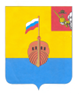 РЕВИЗИОННАЯ КОМИССИЯ ВЫТЕГОРСКОГО МУНИЦИПАЛЬНОГО РАЙОНА162900, Вологодская область, г. Вытегра, пр. Ленина, д.68тел. (81746)  2-22-03,  факс (81746) ______,       e-mail: revkom@vytegra-adm.ruЗАКЛЮЧЕНИЕ«27» апреля 2024 г.                                                                               г. Вытегра            Заключение Ревизионной комиссии Вытегорского муниципального района на отчет об исполнении бюджета Вытегорского муниципального района за 2023 год подготовлено в соответствии с требованиями Бюджетного кодекса Российской Федерации, Положения «О бюджетном процессе в Вытегорском муниципальном районе», утвержденного решением Представительного Собрания Вытегорского муниципального района от 01.11.2013 № 6, Положения о Ревизионной комиссии Вытегорского муниципального района, утвержденного решением Представительного Собрания Вытегорского муниципального района от 30.09.2021 г. № 458. Общие положенияВ соответствии с Положением «О бюджетном процессе в Вытегорском муниципальном районе» отчет об исполнении районного бюджета за 2023 год составлен в соответствии со структурой решения о районном бюджете, Бюджетной классификацией, применяемой в отчетном финансовом году, и представлен в Представительное Собрание Вытегорского муниципального района установленные сроки – 29 марта 2024 года. Для проведения внешней проверки к проекту решения Представительного Собрания Вытегорского муниципального района  представлены следующие материалы:- показатели доходов районного бюджета по кодам классификации доходов бюджетов;- показатели расходов районного бюджета по ведомственной структуре расходов бюджета;-показатели расходов районного бюджета по разделам и подразделам классификации расходов бюджетов;-показатели  источников финансирования дефицита районного бюджета по кодам классификации источников финансирования дефицитов бюджетов;- пояснительная записка к отчету об исполнении бюджета Вытегорского муниципального района за 2023 год;- информация о реализации национальных проектов;- сведения о выполнении муниципального задания бюджетными учреждениями за 2023 год;- итоги социально-экономического развития Вытегорского муниципального района в 2023 году;-пояснительная записка о причинах отклонений по статьям расходов районного бюджета по разделам, подразделам, целевым статьям и видам расходов, по которым исполнение за 2023 год составило менее 97 процентов утвержденных назначений;- информация о предоставлении и погашении бюджетных кредитов, информация о выполнении программы муниципальных гарантий Вытегорского района за 2023 год, - информация о выполнении программы муниципальных внутренних заимствований Вытегорского района за 2023 год;- информация об исполнении консолидированного бюджета района за 2023 год в разрезе местных бюджетов;-информация о направлении средств Резервного фонда Администрации Вытегорского муниципального района за 2023 год; - отчет о доходах, полученных от использования муниципального имущества за 2023 год;-отчет о состоянии муниципального долга;-отчет об исполнении Дорожного фонда Вытегорского муниципального района за 2023 год;-отчет о реализации муниципальных программ за 2023 год.В соответствии со статьей 264.1. Бюджетного кодекса Российской Федерации в составе отчета представлена бюджетная отчетность, которая включает:1) отчет об исполнении бюджета;2) баланс исполнения бюджета;3) отчет о финансовых результатах деятельности;4) отчет о движении денежных средств.Отчетность представлена в формах, соответствующих инструкции, утвержденной приказом Министерства Финансов РФ от 28.12.2010 года № 191н «Об утверждении Инструкции о порядке составления и представления годовой, квартальной и месячной отчетности об исполнении бюджетов бюджетной системы Российской Федерации».В соответствии с действующим законодательством, Ревизионной комиссией в марте-апреле 2024 года проведена внешняя проверка годовой бюджетной отчетности главных администраторов, главных распорядителей средств районного бюджета. По результатам проведения внешней проверки бюджетной отчетности подготовлены акты.Заключение Ревизионной комиссии подготовлено в предусмотренные законодательством сроки на основании результатов комплекса внешних проверок годовой бюджетной отчетности главных администраторов, главных распорядителей средств районного бюджета, проведенных в соответствии со статьей 264.4 Бюджетного кодекса Российской Федерации, и в предусмотренные законодательством сроки подлежит направлению в Представительное Собрание района и Главе района.Итоги социально-экономического развития района По данным предварительных итогов социально-экономического развития Вытегорского муниципального района за 2023 год, представленных в материалах к отчету об исполнении районного бюджета Финансовым управлением Администрации Вытегорского муниципального района, на достижение показателей оказала сложившаяся геополитическая ситуация и санкционные ограничения.  Итоги деятельности промышленных предприятий района, субъектов малого и среднего предпринимательства, сельхозтоваропроизводителей и учреждений социальной сферы в прошедшем 2023 году характеризуются некоторым снижением показателей развития. Вместе с тем, в  2023 году экономика района начинает адаптироваться к новым реалиям, показывая положительные результаты. Основные итоги социально-экономического развития Вытегорского муниципального района в 2023 году:- численность постоянного населения района составила 21,9  тыс.человек, что ниже уровня 2022 года  на 0,2 тыс.человек (в 2022 году 22,1 тыс.чел.);- естественная убыль населения увеличилась на 18,2 % к 2022 году и составила 234 человека против 198 годом ранее. Число родившихся увеличилось на 5,8% - до 182 человек. Число умерших увеличилось на 12,4% - до 416 человек; - сальдо миграции имеет отрицательную динамику. За 11 месяцев 2023  года миграционная убыль составила 42 человек. Таким образом, по предварительной оценке численность населения района на конец 2023 года составляет 21 940 человека;- численность официально зарегистрированных безработных составила 154 человека (в 2022 году 231 человек). Уровень безработицы 1,4 %;- в лесопромышленном комплексе за 11 месяцев 2023 года среднемесячная заработная плата составила 68151,0 рублей или 106,5% к соответствующему периоду 2022 года. В других отраслях экономики наблюдается положительная динамика роста заработной платы. Среднемесячная заработная плата работников организаций – основная составляющая денежных доходов населения – за 11 месяцев 2023 года составила 57111 рублей, рост в реальном выражении к 2022 году на 3,2%. Среднемесячная заработная плата работников, занятых в  сфере строительства на 33,2% выше, чем в 2022 году, в обрабатывающих производствах на 21,6 %, в сфере транспорта на 19,0%, в сфере лесного хозяйства 8,9%;-объемы лесозаготовки составили более 1,2 миллиона кубических метров лесоматериалов ( за 2020 год – 1800,0 тысяч кубических метров лесоматериалов, за 2021 год – 1681,2 тысяч кубических метров, за 2022 год-1207,8 тысяч кубических метров);- объем переработки древесины увеличился по сравнению с аналогичным периодом прошлого года на 17,8%  и составил 272,0 тысяч кубических метров;- объем выработанной электроэнергии в 2023 году составил 32,9 миллиона киловатт-часов,  что ниже уровня 2022 года на 23,5%;- объем выработанной тепловой энергии составляет 75,2 тысяч  Гкал, что ниже уровня 2023 года на 5,5%;- увеличивается производство хлеба и хлебобулочных изделий. За 2023 год произведено 1135,3 тонн хлебобулочных изделий (879,0 тонн в 2022 году) или 129,2 % к  прошлому году. Производство кондитерских изделий сохранилось на уровне 2022 года;- за навигацию 2023 года пропущено 7485 судов, что на 4,0 % меньше, чем в 2022 году, проведено 22964 шлюзований, что на 3,3% меньше, чем в 2022 году; - увеличение пассажиропотока по сравнению с прошлым годом возросло на 19,0 %, перевезено пассажиров на 14,0% больше, чем за аналогичный период 2022 года;- по состоянию на 31 декабря 2023 года поголовье крупного рогатого скота в сельхозорганизациях сократилось на 20,1% и составило 317 голов, в том числе 205 коров ( в 2021 году 418 голов, в том числе 262 коров, в 2022 году 397 голов, в том числе 230 коров);- произведено 570,5 тонн молока (в 2021 году 602,7 тонн,  в 2022 году 548,6 тонн). Продуктивность сельскохозяйственных животных по району составила 2 623 кг (в 2022 году -2230 кг);- в период заготовительной кампании 2023 года  сельхозтоваропроизводителями заготовлено 928 тонн сена, что меньше аналогичного показателя прошлого года на 535 тонн,  и 136 тонн сенажа в пленке, что также ниже показателя прошлого года на 184 тонны;- по результатам работы рыбодобывающих организаций в 2023 году выловлено 276,5 тонн рыбы (в 2021 году 306,1 тонн, в 2022 году 100,6 тонн);- произведено товарной рыбы 144,5 тонн, что больше аналогичного показателя прошлого года на  20 тонн;- количество посетителей Вытегорского района (112,9 тыс. человек) увеличилось по сравнению с предыдущим годом на 24,1 % (в 2021 году 81,3 тыс.чел., в 2022 году-91,0 тыс. чел.); - численность туристов превысила показатели прошлого года  на 16,0 % (50,0 тысяч туристов в 2023 году против 43,1 тысяч в 2022);  - число экскурсантов, по сравнению с предыдущим годом значительно выросло – на 30,5 %, с 47,8 тысяч до 62,4 тысяч человек в 2023 году;- количество самозанятых за 2023 год увеличилось в 1,5 раза по сравнению с 2022 годом и составило 906 (в 2022 году 607 человек); - вновь зарегистрировалось 71 субъект малого и среднего предпринимательства. Количество субъектов МСП увеличилось на 19 единиц и составляет 486 субъектов (в 2022 году 467);  - оборот розничной торговли по итогам 202 года в фактических ценах увеличился на 19,1% и составил более 2,8 млрд. рублей. В общем объеме продаж доля продовольственных и непродовольственных товаров распределяется в соотношении 38,1%/ 61,9%, тогда как в начале года соотношение было 34,1%/ 65,9%;- розничную торговлю на территории осуществляют 209 торговых объектов, что соответствует уровню  2022 году;- сеть объектов общественного питания состоит из 23 объектов, наблюдается увеличение оборота общественного питания на 35% сравнению с 2022 годом.По данным государственной статистики за 9 месяцев 2023 года объем инвестиций в основной капитал составил 1,27 млрд. рублей, что больше на 29,4 % аналогичного показателя 2022 года. Объём инвестиций в основной капитал в расчёте на 1 жителя  за 2023 год составил 57 283 рубля. Рост показателя обусловлен вложением инвестиций в строительство и капитальный ремонт объектов социальной инфраструктуры, приобретение транспортных средств и оборудования промышленными предприятиями района, а также в реализацию новых инвестиционных проектов в сфере глубокой обработки древесины. 3 . Консолидированный бюджет.Исполнение консолидированного бюджета района за 2023 год характеризуется следующими данными:Таблица  1                                                                                                                                       (тыс. руб.)За 2023 год в консолидированный бюджет района поступило доходов 1713993,3 тыс. рублей, что больше на 335808,7 тыс.рублей 2022 года или на 24,4 процента. Налоговых и неналоговых доходов мобилизовано в консолидированный бюджет района за 2023 год 484443,3 тыс. рублей, из них в районный бюджет – 424064,2 тыс. рублей, в бюджеты поселений – 60379,1 тыс. рублей. По сравнению с 2022 годом поступление налоговых и неналоговых доходов в консолидированный бюджет района увеличилось на 24509,7 тыс. рублей или на 5,3 процента. При этом увеличение поступлений по районному бюджету составило 8271,1 тыс.рублей или 2,0 процента,  а увеличение по бюджетам поселений составило 16238,6 тыс.рублей  (36,8 процента).Расходы консолидированного бюджета района за 2023 год исполнены в сумме 1681866,6 тыс. рублей, что больше, чем в 2022 году на 251546,1  тыс. рублей. Основной группой расходов консолидированного бюджета района являются расходы на социальную сферу. Доля расходов на социальную сферу составила 63,6 процентов (в 2021 году – 59,4 процента, в 2022 году – 62,4 процента).4. Исполнение районного бюджетаВ ходе исполнения решения о районном бюджете в 2023 году в основные характеристики, утвержденные решением Представительного Собрания от 13.12.2022 № 588  вносились изменения, в результате районный бюджет был утвержден по доходам в сумме 1500782,7 тыс. рублей, по расходам в сумме 1515705,8 тыс. рублей, с  дефицитом  в сумме 14923,1  тыс. рублей.Изменение основных параметров районного бюджета отражено в таблице:Таблица 2 (тыс.руб.)К уровню назначений, утвержденных решением от 13.12.2022 № 588 «О районном бюджете на 2023 год и плановый период 2024 и 2025 годов» внесены следующие изменения:• плановый объем доходов районного бюджета сокращен на 41608,5 тыс. рублей, или на 2,7 процента, в том числе за счет сокращения  безвозмездных поступлений на 41608,5 тыс. рублей (на 3,7 процента). За счет общего объема налоговых и неналоговых доходов изменений в плане не осуществлялось.• плановые расходы районного бюджета сокращены на 26685,4 тыс. рублей, или на 1,7 процента, в связи с чем был сформирован дефицит районного бюджета;• дефицит районного бюджета был утвержден в сумме 14923,1 тыс. рублей (первоначальный план 0,0 тыс.рублей).План безвозмездных поступлений сокращен на 41608,5 тыс. рублей или на 3,7 процента к первоначально утвержденному показателю.По данным годового отчета районный бюджет за 2023 год исполнен по доходам в сумме 1472009,2 тыс. рублей, или на 98,1 процентов от уточненных плановых назначений; по расходам в сумме 1471853,1 тыс. рублей, или на 97,1 процентов к утвержденным назначениям. Районный бюджет исполнен с профицитом в сумме 156,1 тыс. рублей.Планирование и исполнение доходов районного бюджета в 2023 году отражено в Приложении № 1 к Заключению.Анализ соотношения утвержденных решениями о бюджете и фактически исполненных основных характеристик районного бюджета за последние 3 года представлен в следующей таблице:Таблица  3                                                                                                                                       (тыс. руб.)В результате проведенного анализа сохраняется тенденция за последние 3 года не исполнения запланированных значений расходов бюджета. Доходная часть исполнена на 98,1 %.Районный бюджет в отчетном 2023 году сохранил социальную направленность. Расходы районного бюджета на социальную сферу составили 1022863,2 тыс. рублей. Доля расходов на социальную сферу составила 69,5 процента (в 2020 году - 69,9  процента, в 2021 году – 64,2 процента, в 2022 году - 63,3 процента). 4.1. Исполнение доходов районного бюджетаОбщая характеристика исполнения доходовПо данным годового отчета об исполнении районного бюджета за 2023 год доходы бюджета составили 1472009,2 тыс. рублей, или 98,1 процентов к уточненным годовым назначениям (1500782,7 тыс. рублей), утвержденных решением Представительного Собрания от 26.12.2023 № 705. По сравнению с 2022 годом поступление доходов в районный бюджет увеличилось  на 162314,8 тыс. рублей, или на 12,4 процента.Налоговые и неналоговые доходы районного бюджета на 2023 год утверждены в сумме 410129,0 тыс. рублей (в течение года плановые назначения не менялись). По данным годового отчета налоговые и неналоговые доходы исполнены в сумме 424064,2 тыс. рублей, или на 103,4 процента от утвержденных назначений. По сравнению с 2022 годом поступление налоговых и неналоговых доходов увеличилось на 8270,9 тыс. рублей или на 2,0 процента.Безвозмездные поступления из бюджетов бюджетной системы Российской Федерации на 2023 год были утверждены первоначально в сумме 1132262,2 тыс. рублей (в течение года сокращены на 41608,5 тыс. рублей, или на 3,7 процента). Уточненный план составил – 1090653,7 тыс.рублей. По данным годового отчета безвозмездные поступления исполнены в сумме 1047945,0 тыс. рублей или на 96,1 процент от утвержденных назначений.Изменение структуры доходов 2023 года в сравнении с фактическим исполнением в 2021-2022 годах представлено в следующей таблице:Таблица  4                                                                                                                     тыс. рублей   По сравнению с 2022 годом доходы районного бюджета в целом увеличились на 162295,8 тыс.рублей, в том числе за счет увеличения безвозмездных поступлений на 154024,9 тыс. рублей.  По налоговым доходам увеличение к уровню 2022 года составило 2,0 процента (+7678,2 тыс.рублей), а по неналоговым доходам увеличение составило  2,1 процента (+592,7 тыс.рублей).Уточненный план по налоговым и неналоговым доходам выполнен на 103,4 процента, дополнительно к утвержденным показателям поступило доходов в сумме 13935,2 тыс. рублей. Доля налоговых и неналоговых доходов в общей сумме доходов районного бюджета сократилась по сравнению с 2022 годом на 2,9 процентных пункта и составила 28,8 процентов (против 31,7 процента). Доля безвозмездных поступлений в общих доходах по сравнению с 2022 годом возросла на 2,9 процентных пункта, и составила 71,2 процента (против 68,3 процента в 2022 году).Налоговые доходыРешением Представительного Собрания от 13.12.2022 № 588 «О районном бюджете на 2023 год и плановый период 2024 и 2025 годов» (в редакции решения от 26.12.2023 № 705) на 2023 год утвержден объем налоговых и неналоговых доходов в общей сумме 410129,0 тыс. рублей. В годовом отчете об исполнении районного бюджета за 2023 год налоговые и неналоговые доходы районного бюджета подразделены на виды, как это предусмотрено положениями Инструкции о порядке составления и представления годовой, квартальной и месячной отчетности об исполнении бюджетов бюджетной системы Российской Федерации, утвержденной приказом Минфина Российской Федерации от 28.12.2010 № 191н.Налоговые доходы районного бюджета за 2023 год исполнены в сумме 395017,8 тыс. рублей, или  101,4 процента от уточненных назначений. Исполнение по основным видам налоговых доходов отражено в  Приложении 1 к Заключению. В течение года плановые показатели по налоговым доходам не менялись.  По сравнению с исполнением  за 2022 год плановые значения были увеличены на 0,5 процента или на 2033,4 тыс.рублей. Планировалось увеличение на 1739,4 тыс.рублей налога на совокупный доход, на 3200,6 тыс.рублей налога на товары (работы, услуги), реализуемые на территории РФ. Вместе с тем предусмотрено снижение поступления налога на доходы физических лиц на 1767,6 тыс. рублей и поступления государственной пошлины на 1139,0 тыс. рублей.             Налоговые доходы районного бюджета за 2023 год исполнены в сумме 395017,8 тыс. рублей, или 101,4 процента (+5644,8 тыс.рублей) к плановым назначениям в сумме 389373,0 тыс. рублей, а по отношению к исполнению 2022 года увеличение составило 7678,2 тыс.рублей. Плановые показатели достигнуты по 3 доходным источникам из числа налоговых доходов, не достигнуты на сумму 20468,4 тыс.рублей или на 40,1 процентов плановые показатели по налогу на совокупный доход.В 2023 году основным источником налоговых и неналоговых доходов районного бюджета в общем объеме налоговых доходов, как и в предыдущие годы, является налог на доходы физических лиц, доля которого в налоговых доходах составила 82,1 процента. Объем поступлений в районный бюджет налога на доходы физических лиц в 2023 году составляет 324384,9 тыс.рублей или 107,4 процентов от уточненных бюджетных назначений и на 6,8 процентов (+20642,3 тыс.рублей) больше по сравнению с 2022 годом. Причина увеличения связана с повышением в целом в районе средней заработной платы на одного работника. Размер среднемесячной заработной платы на одного работника в районе по сравнению с прошлым годом увеличился на 10,9 процента. Доля данного вида доходов в общей сумме налоговых доходов бюджета сократилась с 78,4 процентов в 2022 году до 76,5 процентов в 2023 году. 	По доходам от уплаты акцизов по подакцизным товарам  при плане 33109,0 тыс. рублей поступило 36468,6 тыс. рублей или 110,1 процентов. По сравнению с 2022 годом рост поступления доходов от уплаты акцизов по подакцизным товарам (продукции), производимым на территории РФ  составил  21,9 процента или 6560,2 тыс.рублей. Доля данного вида доходов в общей сумме налоговых доходов бюджета составляет 8,6 процентов (в 2022 году – 7,7 процента).Объем поступления налога, взимаемого в связи с применением упрощенной системы налогообложения за 2023 год  составил 30644,8 тыс. рублей или 63,0 процента годовых плановых назначений и 65,8 процентов к уровню поступлений 2022 года. Сокращение доходов связано со снижением деловой активности, вызванной сложившейся геополитической ситуацией и санкционными ограничениями.Доля этого источника дохода в общей сумме налоговых доходов составила 7,2 процентов ( в 2022 году – 12,0 процентов).Единый налог на вмененный доход имеет отрицательное значение и составляет 140,9 тыс. рублей, что связано с возвратом  излишне уплаченных денежных средств по данному налогу юридическими лицами и индивидуальными предпринимателями в 2022 году.	Единый сельскохозяйственный налог имеет отрицательное значение и составляет 6,2 тыс. рублей. В 2022 году единый сельскохозяйственный налог исполнен в сумме 34,1 тыс.рублей.Объем поступления по налогу, взимаемому в связи с применением патентной системы налогообложения составил 78,9 тыс. рублей или 3,3 процента к плановым назначениям. Сокращение обусловлено снижением количества выданных патентов. По сравнению с 2022 годом произошло значительное снижение поступлений на 97,1 процентов или 2664,1 тыс.рублей. Доля данного вида доходов в общей сумме налоговых доходов бюджета незначительна и составляет 0,02 процента.	Государственная пошлина поступила в сумме 3586,6 тыс. рублей, что составляет 110,6 процентов годовых плановых назначений. Сокращение поступлений по сравнению с 2022 годом 796,2 тыс.рублей или -18,2 процента и связано со снижением рассматриваемых дел в судах общей юрисдикции, мировыми судьями.Доля данного вида доходов в общей сумме налоговых доходов бюджета составляет 0,8 процентов (в 2022 году – 1,1 процент). В погашение задолженности и перерасчетов по отмененным налогам, сборам и иным обязательным платежам поступило в 2023 году 1,1 тыс.рублей.Недоимка по налогам, сборам и платежам по состоянию па 1 января 2024 года в бюджет района составила 3767,0 тыс. рублей. По сравнению с уровнем 2022 года произошел рост на 88,1% или на 1764,0 тыс. рублей.В структуре недоимки наибольший удельный вес занимают:-	налог, взимаемый в связи с применением упрощенной системы налогообложения – 47,9 процентов или 1803,6 тыс. рублей, по сравнению с уровнем 2022 года (1099,8 тыс.рублей) по данному доходному источнику недоимка возросла на 64,0 процента;-	налог на доходы физических лиц – 46,6 процентов или 1756,8 тыс. рублей, по сравнению с уровнем 2022 года (631,6 тыс.рублей) по данному доходному источнику недоимка возросла в 2,8 раза;-	единый налог на вмененный доход для отдельных видов деятельности – 2,6 процента или 98,3 тыс.рублей, по сравнению с уровнем 2022 года (252,8 тыс.рублей) по данному доходному источнику недоимка снизилась на 61,1 процент;-	налог, взимаемый в связи с применением патентной системы налогообложения – 2,6 процента или 96,5 тыс.рублей.В результате проведенных мероприятий комиссией по работе с налогоплательщиками, имеющими недоимку, объем погашенной задолженности составил 4165,7 тыс. рублей. Неналоговые доходыАнализ исполнения районного бюджета по неналоговым доходам проведен на основании отчетных данных Финансового управления района и показателей решения о районном бюджете на 2023 год.При формировании районного бюджета на 2023 год показатели плана по неналоговым доходам утверждены в сумме 20756,0 тыс. рублей (в течение года корректировка не производилась). По данным годового отчета неналоговые доходы районного бюджета за 2023 год исполнены в сумме 29046,4 тыс. рублей, или на 139,9 процентов от уточненных назначений. Сумма перевыполнения плановых показателей районного бюджета по неналоговым доходам составила 8290,4 тыс. рублей.  По сравнению с 2022 годом поступление неналоговых доходов увеличилось на 592,7 тыс. рублей или на 2,1 процента. Как показывает анализ, структура неналоговых доходов в 2023 году изменилась по сравнению с 2022 годом. Наибольший удельный вес в 2023 году занимали доходы от использования имущества, находящегося в государственной и муниципальной собственности 41,3 процент (в 2022 году 42,2 процента). Доходы от оказания платных услуг в общей сумме неналоговых доходов занимают 31,9 процент (в 2022 году – 34,8 процента). Доходы от продажи материальных и нематериальных активов в 2023 году составили 16,4 процентов в общем объеме неналоговых доходов (в 2022 году – 15,1 процентов). Данные об исполнении неналоговых доходов за 2021-2023 годы изложены в таблице:                 					                                       Таблица  5	  (тыс. руб.)Доходы от использования имущества, находящегося в муниципальной собственности за 2023 год (11997,0 тыс. рублей) снизились в сравнении с показателями 2022 года на 7,2 тыс. рублей. Доходы в виде прибыли, приходящиеся на доли в уставных (складочных) капиталах хозяйственных товариществ и обществ, или дивидендов по акциям принадлежащим Российской Федерации или муниципальным образованиям в 2023 году в районный бюджет не поступали.   Сумма арендных платежей за земельные участки по сравнению с прошлым годом снизилась на 38,4 процентов (-3693,6 тыс.рублей). Изменения связаны со снижением количества проводимых аукционов по предоставлению земельных участков в аренду физическим и юридическим лицам.  Объем поступлений от аренды  составил 5925,8 тыс. рублей (77,4 процентов годовых плановых показателей).  Доходы от сдачи в аренду муниципального имущества увеличились по сравнению с 2022 годом на 22,4 процента (+273,9 тыс.рублей) и составили 1494,5 тыс. рублей что составляет 178,3 процентов годовых плановых назначений.      Рост обусловлен поступлением дебиторской задолженности прошлых лет и увеличением стоимости сдаваемого в аренду имущества.Плата по соглашениям об установлении сервитута в отношении земельных участков, государственная собственность на которые не разграничена в 2023 году составила 20,7 тыс.рублей.Прочие доходы от использования имущества и прав, находящихся в государственной и муниципальной собственности в 2023 году составили 4556,0 тыс. рублей или в 5,7 раз больше плановых назначений, с ростом к 2022 году в 3,9 раза.Доходы от платы за негативное воздействие на окружающую природную среду поступили в сумме 900,3 тыс. рублей или 122,7 процента от плана, что больше уровня 2022 года на 272,6 тыс.рублей. Доходы от оказания платных услуг и компенсации затрат государства за 2023 год сократились по сравнению с 2022 годом на 648,5 тыс.рублей и составили 9260,8 тыс.рублей, что составляет 129,0 процентов утвержденных назначений. Увеличение по сравнению с плановым показателем (7178,0 тыс.рублей) связано с поступлением дебиторской задолженности прошлых лет и ростом оказания платных услуг.        Поступление доходов от продажи материальных и нематериальных активов составило 4760,7 тыс. рублей (в 2,2 раза больше годовых назначений). Увеличение по сравнению с плановыми значениями связано с ростом количества проводимых аукционов по продаже земельных участков, находящихся в муниципальной собственности. По сравнению с 2022 годом наблюдается снижение поступлений – на 11,1 процентов или на 476,1 тыс.рублей. Доходы поступили в объеме: - 1462,3 тыс.рублей от реализации имущества (в 2,9 раза больше плановых назначений), что больше уровня 2022 года на 476,9 тыс.рублей;- 3298,4 тыс.рублей от продажи земельных участков, что на 0,8 тыс.рублей меньше уровня 2022 года (в 2 раза больше плановых показателей).Увеличение поступлений в бюджет штрафов, санкции, возмещения ущерба за 2023 год  в сравнении с 2022 годом составило 511,1 тыс. рублей (+32,4 процента). Сокращение связано с изменением в законодательстве.Поступление доходов от  штрафов, санкций, возмещений ущерба в 2023 году  исполнены на 151,6 процент плана и составили 2089,0 тыс. рублей. Прочие неналоговые доходы (невыясненные поступления) за 2023 год поступили в сумме 38,6 тыс. рублей.Таким образом плановые показатели по видам неналоговых доходов за 2023 год администраторами доходов выполнены на 100 и более процентов. Безвозмездные поступленияРешением Представительного Собрания от 13.12.2022 № 588 «О районном бюджете на 2023 год и плановый период 2024 и 2025 годов» безвозмездные поступления от других бюджетов бюджетной системы Российской Федерации были утверждены в сумме 1132262,2 тыс. рублей. Изменения в утвержденные назначения в течение 2023 года вносились решениями Представительного Собрания пять раз. С учетом всех изменений плановый объем безвозмездных поступлений составил 1090653,7 тыс. рублей (сокращен в течение года на 41608,5 тыс. рублей). По данным годового отчета общая сумма поступивших средств в форме безвозмездных поступлений за 2023 год составила 1047945,0 тыс. рублей или 96,1 процентов от утвержденных бюджетных назначений. Удельный вес безвозмездных поступлений в общем объеме поступивших в районный бюджет доходов составил 71,2 процента против 68,3 процентов в 2022 году. Дотации муниципальному образованию в 2023 году предоставлены на поддержку мер по обеспечению сбалансированности местных бюджетов бюджетам муниципальных районов (городских округов) в объеме 195240,5 тыс.рублей или 100,0 процентов от запланированных значений, что больше 2022 года на 88826,6 тыс.рублей.  Поступили дотации:- на выравнивание бюджетной обеспеченности из бюджета субъекта в сумме 23835,3 тыс.рублей;- на поддержку мер по обеспечению сбалансированности бюджетов в сумме 59544,4 тыс.рублей;- на частичную компенсацию дополнительных расходов на повышение оплаты труда работников бюджетной сферы и иные цели в сумме 111860,8 тыс.рублей.  Субсидий поступило 410784,9 тыс. рублей, или 90,7 % к годовым плановым назначениям. По сравнению с прошлым годом объем субсидий возрос на 114655,8 тыс. рублей или на 43,3 процента. В районный бюджет поступили:Таблица 6(тыс.руб.)Субвенций из областного бюджета поступило 389558,7 тыс. рублей, или 100,0 %  плановых назначений и 111,8 процентов к уровню 2021 года.Поступили субвенции:       -субвенции бюджетам муниципальных районов на осуществление полномочий по составлению (изменению) списков кандидатов в присяжные заседатели федеральных судов общей юрисдикции в Российской Федерации в сумме 0,9 тыс.рублей;-субвенции бюджетам муниципальных районов на проведение мероприятий по обеспечению деятельности советников директора по воспитанию и взаимодействию с детскими общественными объединениями в общеобразовательных организациях в сумме 1655,3 тыс.рублей;- Единая субвенция местным бюджетам из бюджета субъекта Российской Федерации	2695,4 тыс.рублей;- субвенции бюджетам муниципальных районов на выполнение передаваемых полномочий субъектов Российской Федерации в сумме 415732,1 тыс.рублей, из них:        •на осуществление отдельных государственных полномочий в соответствии с законом области от 28 апреля 2006 года № 1443-03 «О наделении органов местного самоуправления муниципальных, районов и городских округов Вологодской области отдельными государственными полномочиями в сфере архивного дела» 416,5 тыс.рублей;       •на осуществление отдельных государственных полномочий в соответствии с законом области от 10 декабря 2014 года № 3526-ОЗ «О наделении органов местного самоуправления отдельными государственными полномочиями по организации деятельности многофункциональных центров предоставления государственных и муниципальных услуг» 8130,5 тыс.рублей;      •на обеспечение дошкольного образования и общеобразовательного процесса в муниципальных образовательных организациях области 384519,5 тыс.рублей;      •на осуществление отдельных государственных полномочий в соответствии с законом области от 17 декабря 2007 года № 1719-ОЗ «О наделении органов местного самоуправления отдельными государственными полномочиями в сфере образования» 13151,5 тыс.рублей;   •на осуществление отдельных государственных полномочий в соответствии с законом области от 15 января 2013 года № 2966-ОЗ «О наделении органов местного самоуправления отдельными государственными полномочиями по организации мероприятий по осуществлению деятельности по обращению с животными без владельцев» 37,2 тыс.рублей;   •на осуществление отдельных государственных полномочий в соответствии с законом области от  25 декабря 2013    года № 3248-ОЗ «О наделении органов местного самоуправления отдельными государственными полномочиями по предупреждению и ликвидации болезней животных, защите населения от болезней, общих для человека и животных» (скотомогильники) 39,8 тыс.рублей;•на осуществление отдельных государственных полномочий в соответствии с законом области от 10 декабря 2018 года № 4463-ОЗ «О наделении органов местного самоуправления отдельными государственными полномочиями по предоставлению единовременной денежной выплаты взамен предоставления земельного участка гражданам, имеющим трех и более детей» 2525,2 тыс.рублей;•на осуществление отдельных государственных полномочий в соответствии с законом области от 6 декабря 2013 года № 3223-ОЗ «О наделении органов местного самоуправления отдельными государственными полномочиями области по расчету и предоставлению дотаций на выравнивание бюджетной обеспеченности поселений бюджетам поселений за счет средств областного бюджета» 5312,0 тыс.рублей;• субвенции бюджетам муниципальных районов на осуществление полномочий по обеспечению жильем отдельных категорий граждан, установленных Федеральным законом от 24 ноября 1995 года № 181-ФЗ «О социальной защите инвалидов в Российской Федерации» в сумме 1600,0 тыс.рублей;     Иных межбюджетных трансфертов поступило 18314,9 тыс. рублей или 100,0 % к годовым плановым назначениям, в том числе:- межбюджетные трансферты, передаваемые бюджетам муниципальных районов из бюджетов поселений на осуществление части полномочий по решению вопросов местного значения в соответствии с заключенными соглашениями 16615,6 тыс.рублей (100,0 %),- прочие межбюджетные трансферты, передаваемые бюджетам муниципальных районов – 1699,3 тыс.рублей (100,0 процентов годовых назначений).Объем безвозмездных поступлений - от негосударственных организаций в бюджеты муниципальных районов составил 119,2 тыс. рублей;- от денежных пожертвований, предоставляемых физическими лицами получателям средств бюджетов муниципальных районов 19,0 тыс. рублей.Доходы бюджета от возврата бюджетами бюджетной системы Российской Федерации остатков субсидий, субвенций и иных межбюджетных трансфертов, имеющих целевое назначение, прошлых лет, а также от возврата организациями остатков субсидий прошлых лет составили в 2022 году 5472,2 тыс.рублей.Возврат остатков субсидий, субвенций и иных межбюджетных трансфертов, имеющих целевое назначение, прошлых лет из бюджетов муниципальных районов составил 5720,0 тыс.рублей.Проверками установлено, что показатели полученных субвенций, субсидий и межбюджетных трансфертов за 2022 год, отраженных в отчете об исполнении районного бюджета соответствуют данным бухгалтерского учета.4.2. Дефицит районного бюджетаРешением Представительного Собрания от 13.12.2022 № 588 «О районном бюджете на 2023 год и плановый период 2024 и 2025 годов» были утверждены основные характеристики районного бюджета на 2023 год: общий объем доходов в сумме 1542391,2  тыс. рублей  общий объем расходов в сумме 1542391,2  тыс. рублейБюджет был утвержден бездефицитный.В процессе исполнения районного бюджета в 2023 году решениями Представительного Собрания вносились изменения в основные характеристики районного бюджета, в том числе был сформирован дефицит районного бюджета.Решением Представительного Собрания от 26.12.2023 № 705 размер дефицита районного бюджета утвержден в сумме 14923,1 тыс. рублей или 3,6 процента от объема налоговых и неналоговых доходов без учета объема безвозмездных поступлений. Источниками финансирования дефицита бюджета являлись остатки средств на 01.01.2023 г, изменения остатков средств на счетах.По данным годового отчета районный бюджет за 2023 год исполнен с профицитом 156,1 тыс. рублей.Источники финансирования дефицита районного бюджета в 2023 году характеризуются следующими данными:    Таблица 7 										 (тыс. руб.)         Согласно анализа динамики изменения дефицита при исполнение бюджета в 2021 году доходы превышали расходы, в 2022 году сформировался дефицит бюджета – превышение расходов над доходами, в 2023 году доходы вновь превысили расходы, сформировался профицит бюджета.Иные источники внутреннего финансирования дефицита бюджета не привлекались.4.3. Исполнение расходов районного бюджетаОбщая характеристика исполнения расходовРасходы районного бюджета на 2023 год первоначально были утверждены в сумме 1542391,2 тыс. рублей. В течение года плановый объем расходов уточнялся, и в окончательном варианте составил 1515705,8 тыс. рублей, или сократился на 26685,4 тыс.рублей, или на 1,73 процента от утвержденного решением Представительного Собрания от 13.12.2022 № 588 «О районном бюджете на 2023 год и плановый период 2024 и 2025 годов» в первоначальной редакции. В сравнении с исполнением 2022 года расходы районного бюджета в 2023 году увеличились на 124395,1 тыс. рублей или на 9,26 процента и составили 1471853,1 тыс.рублей.Анализ планирования и исполнения расходов районного бюджета отражено в Приложениях 2 и 3. В 2023 году исполнение районного бюджета осуществляли 4 Главных распорядителя бюджетных средств. Данные по объему финансирования Главными распорядителями расходов по функциональной классификации расходов бюджета приведены в таблице:Таблица 8(тыс.руб.)        Наибольший объем расходования средств районного бюджета в 2023 году осуществляла Администрация Вытегорского муниципального района - 65,9 процента (в 2020 году – 73,4 процента, в 2021 году – 62,1 процента, в 2022 году-66,5 процента). Управление ЖКХ, транспорта и строительства Администрации Вытегорского муниципального района занимает второе место – 25,3 процентов от общего объема расходов (в 2020 году – 20,6 процента, в 2021 году – 30,5 процента, в 2022 году-27,0).       Наиболее низкий процент исполнения расходов в 2023 году у главного распорядителя – Управление ЖКХ, транспорта и строительства Администрации Вытегорского муниципального района – 92,0 процента. Полностью на 100 процентов плановых показателей исполнены обязательства Представительного Собрания Вытегорского муниципального района и Финансового управления Администрации Вытегорского муниципального района.        Планирование и исполнение расходов районного бюджета по разделам функциональной классификации расходов отражено в Приложении 2 и таблице:    Таблица 9											(тыс. рублей)В отчетном году в ходе корректировок бюджетных назначений увеличен объем финансирования по 6 разделам функциональной классификации расходов на сумму 180981,2 тыс. рублей. По 5 разделам функциональной классификации расходов в ходе корректировок бюджетных назначений уменьшен объем финансирования на сумму 207666,6 тыс. рублей.          Фактическое исполнение районного бюджета в 2023 году по расходам составило 1471853,1 тыс. рублей, или 95,4 процента к первоначально утвержденному плану и 97,1 процентов к уточненному плану.              Наибольший удельный вес в расходах районного бюджета занимают расходы по разделу «Образование» - 55,8 процента (в 2021 году 45,5 процентов, в 2022 году 52,9 процента), «Жилищно-коммунальное хозяйство» - 11,2 процента, «Межбюджетные трансферты» - 7,3 процентов.        Расходы на социальную сферу в районном бюджете 2023 года составили 1022863,2 тыс. рублей. Доля расходов на социальную сферу увеличилась и составила 69,5 процента (в 2021 году 64,2 процентов, в 2022 году 63,3 процента). Наименьший удельный вес в расходах районного бюджета занимают расходы по разделам «Охрана окружающей среды» - 0,2 процента и разделу «Здравоохранение» - 0,1 процента, по разделу «Национальная безопасность и правоохранительная деятельность» - 0,4 процента.        Сравнительный анализ отчетов об исполнении бюджета в разрезе распорядителей и получателей показал, что суммы, отраженные в приложениях № 2 и 3 к проекту решения по отдельным распорядителям и получателям, соответствуют их отчетам, представленным в составе годовой бухгалтерской отчетности по форме 0503127 «Отчет об исполнении бюджета главного распорядителя, распорядителя, получателя бюджетных средств, главного администратора, администратора источников финансирования дефицита бюджета, главного администратора, администратора доходов бюджета».4.4. Анализ расходов районного бюджета по разделам, подразделам, целевым статьям и видам расходов и по ведомственной структуре расходов районного бюджета Раздел 01 «Общегосударственные вопросы»         Бюджетные назначения по разделу «Общегосударственные вопросы» исполнены в объеме 92826,6 тыс. рублей или на 99,7 процента к уточненному плану. Общегосударственные расходы составляют 6,3 процента в структуре расходов районного бюджета (в 2021 году – 6,5, в 2022 году 6,1 процента). В целом по данному разделу в 2023 году израсходовано средств районного бюджета на 10190,6 тыс. рублей, или на 12,33 процента больше, чем в 2022 году. Наибольший удельный вес в данном разделе составляют расходы по подразделу «Функционирование местных администраций» (39324,4 тыс. рублей или 42,4 процентов) и по подразделу «Другие общегосударственные вопросы» (37777,1 тыс. рублей или 40,7 процента). Расходы на оплату труда муниципальных служащих и выборных лиц произведены в пределах утвержденных Правительством области нормативов на оплату труда в органах местного самоуправления.          Определение объема расходных обязательств на функционирование органов законодательной и исполнительной власти района осуществлялось в соответствии с утвержденной структурой органов местного самоуправления.По подразделу 0102 «Функционирование высшего должностного лица субъекта Российской Федерации и муниципального образования» расходы на содержание Главы Вытегорского муниципального района составили 2487,7 тыс. рублей, или 100 процента от годовых бюджетных назначений и 99,4 процентов к уровню 2022 года.Ассигнования были направлены:По подразделу 0103 «Функционирование законодательных (представительных) органов государственной власти и представительных органов муниципальных образований» расходы на функционирование Представительного Собрания района составили 3955,3 тыс. рублей, или 100,0 процентов от годовых бюджетных назначений. Расходы в 2023 году возросли по сравнению с 2022 годом на 1556,7 тыс. рублей или на 64,9 процента. Ассигнования были направлены:По подразделу 0103 осуществлялось финансирование муниципальных программ в сумме 939,7 тыс.рублей:   • "Совершенствование муниципального управления в Вытегорском муниципальном районе на 2021-2025 годы" – 939,7 тыс.рублей;По подразделу 0104 «Функционирование Правительства Российской Федерации, высших исполнительных органов государственной власти субъектов Российской Федерации, местных администраций» расходы составили 39324,4 тыс. рублей или 100,0 процента от годовых назначений. Расходы в 2023 году увеличились по сравнению с 2022 годом на 2134,8 тыс. рублей или на 5,7 процента. Ассигнования были направлены:За счет средств областного бюджета произведены расходы в сумме 4047,6 тыс. рублей, в том числе на:• осуществление отдельных государственных полномочий в сфере административных отношений в соответствии с законом области от 28 ноября 2005 года № 1369-ОЗ "О наделении органов местного самоуправления отдельными государственными полномочиями в сфере административных отношений" - 1 426,8 тыс. рублей;•	осуществление отдельных государственных полномочий в соответствии с законом области от 28 апреля 2006 года № 1443-ОЗ "О наделении органов местного самоуправления муниципальных районов и городских округов Вологодской области отдельными государственными полномочиями в сфере архивного дела" - 416,5 тыс. рублей;• осуществление отдельных государственных полномочий в соответствии с законом области от 28 июня 2006 года № 1465-ОЗ «О наделении органов местного самоуправления отдельными государственными полномочиями в сфере охраны окружающей среды» - 227,9 тыс. рублей;• осуществление отдельных государственных полномочий в соответствии с законом области от 17 декабря 2007 года № 1720-ОЗ «О наделении органов местного самоуправления отдельными государственными полномочиями по организации и осуществлению деятельности по опеке и попечительству по социальной поддержке детей-сирот и детей, оставшихся без попечения родителей (за исключением детей, обучающихся в федеральных образовательных учреждениях), лиц из числа детей указанных категорий» - 994,9 тыс. рублей; 	• на поощрение за содействие достижению значений (уровней) показателей для оценки эффективности деятельности высших должностных лиц (руководителей высших исполнительных органов государственной власти) субъектов Российской Федерации и деятельности органов исполнительной власти субъектов Российской Федерации за счет средств межбюджетных трансфертов, предоставляемых из федерального бюджета за достижение показателей деятельности органов исполнительной власти субъектов Российской Федерации – 981,5 тыс. рублей. Средства направлены на стимулирование работников органов местного самоуправления.На содержание Администрации района расходы составили 35983,2 тыс. рублей, в том числе за счет средств поселений в соответствии с заключенными соглашениями -976,9 тыс. рублей, за счет средств областного бюджета - 3960,0 тыс. рублей.  За счет средств районного бюджета на содержание Администрации района направлено 31046,3 тыс. рублей.На содержание Финансового управления Администрации направлено 3341,2 тыс. рублей, в том числе за счет средств поселений в соответствии с заключенными соглашениями – 131,1 тыс. рублей, за счет средств областного бюджета –87,5 тыс. рублей. За счет средств районного бюджета на содержание Финансового управления направлено 3122,6  тыс. рублей.По подразделу 0104 осуществлялось финансирование муниципальных программ в сумме 38342,9 тыс.рублей:    • "Развитие образования Вытегорского муниципального района на 2021-2025 годы" в сумме 4326,2 тыс.рублей;         •"Охрана окружающей среды, воспроизводство и рациональное использование природных ресурсов на 2021-2025 годы" – 227,9 тыс.рублей;    • "Совершенствование муниципального управления в Вытегорском муниципальном районе на 2021-2025 годы" – 30535,1 тыс.рублей;       •«Управление муниципальными финансами Вытегорского муниципального района на 2021-2025 годы» 3253,7 тыс.рублей.Бюджетные назначения по подразделу 0105 «Судебная система» исполнены в сумме 0,9 тыс. рублей или 100,0 процента от годовых назначений. Данные расходы были осуществлены за счет средств областного бюджета на осуществление полномочий по составлению (изменению) списков кандидатов в присяжные заседатели федеральных судов общей юрисдикции в Российской Федерации. Финансирование направлено на осуществление закупок товаров, работ и услуг для муниципальных нужд.Бюджетные назначения по подразделу 0106 «Обеспечение деятельности финансовых, налоговых и таможенных органов и органов надзора» исполнены в сумме 8357,1 тыс. рублей, что составило 100,0 процентов от плановых назначений. Расходы в 2023 году увеличились по сравнению с 2022 годом на 924,1 тыс. рублей, или на 11,1 процента. Расходы по данному подразделу направлены:На содержание Финансового управления Администрации направлено 6766,1 тыс. рублей, в том числе за счет средств поселений — 1 918,0 тыс. рублей, за счет средств областного бюджета - 230,6 тыс. рублей.            За счет средств областного бюджета произведены расходы на:- осуществление отдельных государственных полномочий в сфере регулирования цен (тарифов) в соответствии с законом области от 05 октября 2006 года № 1501 - ОЗ «О наделении органов местного самоуправления муниципальных районов и городских округов Вологодской области отдельными государственными полномочиями в сфере регулирования цен (тарифов)» - 45,8 тыс. рублей. Разработан нормативно-правовой акт по установлению подлежащих государственному регулированию цен (тарифов) на топливо;  -  на поощрение за содействие достижению значений (уровней) показателей для оценки эффективности деятельности высших должностных лиц (руководителей высших исполнительных органов государственной власти) субъектов Российской Федерации и деятельности органов исполнительной власти субъектов Российской Федерации за счет средств межбюджетных трансфертов, предоставляемых из федерального бюджета за достижение показателей деятельности органов исполнительной власти субъектов Российской Федерации 184,8 тыс. рублей;- на поощрение за качественное управление муниципальными финансами - 150,0 тыс. рублей. Средства направлены на стимулирование работников и приобретение оргтехники.На содержание Ревизионной комиссии направлено 2 515,1 тыс. рублей, в том числе за счет средств поселений на выполнение полномочий по осуществлению внешнего муниципального финансового контроля в соответствии с заключенными соглашениями 890,8 тыс. рублей, за счет средств областного бюджета — 61,7 тыс. рублей на поощрение за содействие достижению значений (уровней) показателей для оценки эффективности деятельности высших должностных лиц (руководителей высших исполнительных органов государственной власти) субъектов Российской Федерации и деятельности органов исполнительной власти субъектов Российской Федерации за счет средств межбюджетных трансфертов, предоставляемых из федерального бюджета за достижение показателей деятельности органов исполнительной власти субъектов Российской ФедерацииПо подразделу 0106 осуществлялось финансирование мероприятий муниципальной программы «Управление муниципальными финансами Вытегорского муниципального района на 2021-2025 годы» в сумме 6581,3 тыс.рублей.В расходах районного бюджета на 2023 год бюджетные обязательства по резервным фондам Вытегорского муниципального района (подраздел 0111) были предусмотрены в сумме 260,7 тыс. рублей, в том числе на непредвиденные расходы. Исполнение по данному подразделу составило 0,0 тыс. рублей в связи с отражением расходов по другим разделам бюджетной классификации.За счет средств резервного фонда Администрации района произведены расходы в сумме  974,4 тыс. рублей.  Из них: - оплата произведенных работ по выполнению аварийно- спасательных работ по ликвидации аварийного разлива нефтепродуктов на реке Вытегра в районе ГЭС – 31 до Сиверского моста через реку Вытегра – 70,8 тыс. рублей (Постановление  Администрации Вытегорского муниципального района от 08.02.2023 года № 172 «О выделении денежных средств из резервного фонда Администрации  Вытегорского муниципального района»). Расходы проведены по разделу 03 10 «Защита населения и территории от чрезвычайных ситуаций природного и техногенного характера, пожарная безопасность» ; - оплата произведенных работ по дезинфекции, дератизации, дезинсекции помещений (строений) и открытой территории Филиалом ФБУЗ « Центр гигиены и эпидемиологии в Вологодской области в г. Кириллов с целью предупреждения возникновения и распространения инфекционных заболеваний (отравлений) людей в сельском поселении Андомское – 247,2 тыс. рублей (Постановление  Администрации Вытегорского муниципального района от 03.08.2023 года № 944 « О выделении денежных средств из резервного фонда Администрации  Вытегорского муниципального района»). Расходы проведены по разделу 03 10 «Защита населения и территории от чрезвычайных ситуаций природного и техногенного характера, пожарная безопасность»;  - оплата произведенных аварийно-спасательных работ по устранению разлива ГСМ в питьевом колодце в д.Озерки сельского поселения Анхимовское Вытегорского муниципального района на основании Договора № 223НБ от 31 июля 2023 года – 34,2 тыс. рублей   (Постановление  Администрации Вытегорского муниципального района от 07.08.2023 года № 956 « О выделении денежных средств из резервного фонда Администрации  Вытегорского муниципального района»). Расходы проведены по разделу 03 10 «Защита населения и территории от чрезвычайных ситуаций природного и техногенного характера, пожарная безопасность»; - оплата произведенных работ по восстановлению транспортной инфраструктуры, благоустройства территории, обеспечения безопасности жизнедеятельности в сельском поселении Андомское – 622,2 тыс. рублей   (Постановление  Администрации Вытегорского муниципального района от 24.08.2023 года № 1043 «О выделении денежных средств из резервного фонда Администрации  Вытегорского муниципального района»). Расходы проведены по разделу 14 02 «Иные дотации».Расходы по подразделу 0113 «Другие общегосударственные вопросы» исполнены в объеме 37777,1 тыс. рублей или на 100,0 процентов от плановых назначений. Расходы в 2023 году возросли по сравнению с 2022 годом на 5618,6 тыс. рублей, или на 17,5 процента. Расходы были направлены на: За счет средств областного бюджета произведены расходы на осуществление отдельных государственных полномочий в соответствии с законом области от 10 декабря 2014 года № 3526-ОЗ «О наделении органов местного самоуправления отдельными государственными полномочиями по организации деятельности многофункциональных центров предоставления государственных и муниципальных услуг» в сумме 8130,5 тыс. рублей. Средства направлены на содержание многофункционального центра предоставления государственных и муниципальных услуг.  За счет средств районного бюджета произведены расходы по следующим направлениям:•	 содержание многофункционального центра предоставления государственных и муниципальных услуг в Вытегорском районе - 24474,4 тыс.рублей;•	развитие сетевой и серверной инфраструктуры (обновление АС «Бюджет», Консультант Плюс, СБИС, технокад «Муниципалитет», взаимодействия с ГИС ГМП, Управление имуществом, приобретение пакета офисных программ, услуги по поставке лицензий  на право использования программного обеспечения) - 5057,9 тыс. рублей;•	взносы в ассоциацию «Совет муниципальных образований Вологодской области» -  99,7 тыс. рублей;•	возмещение затрат, связанных с депутатской деятельностью – 14,6 тыс. рублей.По подразделу 0113 осуществлялось финансирование мероприятий муниципальной программы "Совершенствование муниципального управления в Вытегорском муниципальном районе на 2021-2025 годы" в сумме 37662,8 тыс.рублей.По разделу 01 финансировались все 4 Главных распорядителя бюджетных средств:- Представительное Собрание ВМР –420,0 тыс.рублей,-Управление ЖКХ, транспорта и строительства – 78,4 тыс.рублей,-Администрация ВМР – 36416,9 тыс.рублей,- Финансовое управление Администрации ВМР – 747,5 тыс.рублей. Раздел 03 «Национальная безопасность и правоохранительная деятельность»Бюджетные назначения по разделу «Национальная безопасность и правоохранительная деятельность» исполнены в сумме 6453,8 тыс. рублей, что составляет 100,0 процентов к уточненному плану. По сравнению с 2022 годом увеличение финансирования раздела составило 1114,7 тыс.рублей или на 20,9 процентов.Большая доля – 64,2 процента расходов раздела (4143,5 тыс. рублей) приходится на подраздел 0310 «Защита населения и территории от последствий чрезвычайных ситуаций природного и техногенного характера, пожарная безопасность». Расходы по подразделу исполнены на 100,0 процентов от утвержденных бюджетных назначений и были направлены на:•	содержание ЕДДС - 3 700,6 тыс. рублей;•	оплату услуг по подготовке и предоставлению специальной гидрометеорологической информации на территории Вытегорского района, прогноза пожароопасности на территории района – 90,7 тыс.рублей;      • оплату произведенных работ по выполнению аварийно - спасательных работ по ликвидации аварийного разлива нефтепродуктов на реке Вытегра в районе ГЭС – 31 до Сиверского моста через реку Вытегра -70,8 тыс. рублей;     •	оплату произведенных работ по дезинфекции, дератизации, дезинсекции помещений (строений) и открытой территории Филиалом ФБУЗ « Центр гигиены и эпидемиологии в Вологодской области в г. Кириллов с целью предупреждения возникновения и распространения инфекционных заболеваний (отравлений) людей в сельском поселении Андомское – 247,2 тыс. рублей;     • оплату произведенных аварийно-спасательных работ по устранению разлива ГСМ в питьевом колодце в д. Озерки сельского поселения Анхимовское – 34,2 тыс. рублей.Расходы по подразделу 0314 «Другие вопросы в области национальной безопасности и правоохранительной деятельности» исполнены на 100,0 процентов и составили 2310,3 тыс. рублей, что на 925,5 тыс.рублей больше уровня 2022 года.Средства направлены на реализацию мероприятий программы «Комплексная безопасность жизнедеятельности населения Вытегорского района на 2021-2025 годы», в  том числе:За счет средств субсидии из областного бюджета на внедрение и эксплуатацию аппаратно-программного комплекса «Безопасный город» (монтаж системы видеонаблюдения) произведены расходы в сумме 870,5 тыс. рублей.За счет средств районного бюджета произведены расходы на:софинансирование мероприятий на реализацию мероприятий на внедрение и эксплуатацию аппаратно-программного комплекса «Безопасный город» - 45,8    тыс. рублей; обеспечение пожарной безопасности на территории района – 15,0 тыс. рублей (приобретение печатной продукции - памятки по действиям при угрозе возникновения или возникновении чрезвычайных ситуаций);мероприятия по профилактике преступлений и иных правонарушений – 43,0 тыс. рублей (поощрение внештатных сотрудников полиции, участвующих в охране общественного порядка, изготовление памяток «Как не стать жертвой мошенников»);мероприятия по предупреждению беспризорности, безнадзорности, профилактика правонарушений несовершеннолетних – 429,0 тыс. рублей (участие в областном конкурсе «Неделя в армии», «Безопасное колесо», «Засветись», «Дорожная азбука», «Шаг вперед», районный конкурс рисунков «Безопасность ребенка дома» и др., изготовление памяток «Как не стать жертвой мошенников»);мероприятия по противодействию угрозам общественной безопасности – 6000,0 тыс. рублей (установлено 5 камер интеллектуального видеонаблюдения в городе Вытегра: территория набережной р. Вытегра, территория детского парка в районе р. Вытегра, мост через р.Вытегра, соединяющий заречную часть города и ФОК «Мариинский», обеспечено обслуживание функционирующих камер видеонаблюдения);мероприятия по предупреждению терроризма и экстремизма – 85,0 тыс. рублей (мероприятия, направленные на добровольную сдачу незаконно хранящегося оружия, изготовление браслетов антитеррористической направленности);мероприятия на профилактику незаконного оборота наркотиков  – 235,0 тыс. рублей (проведены районный этап оборонно-спортивной игры «Зарница», приняли участие в областном мероприятии, проведен районный этап соревнований «Школа безопасности», изготовлены баннеры, направленные на проведение информационно-пропагандистских мероприятий по предупреждению и пресечению правонарушений, связанных с наркотиками и злоупотреблением алкогольной продукцией);мероприятия в сфере мобилизационной подготовки – 30,0 тыс. рублей.По разделу 03 осуществлялось финансирование одного Главного распорядителя бюджетных средств – Администрации района, которое было направлено на реализацию мероприятий муниципальных программ:- «Комплексная безопасность жизнедеятельности населения Вытегорского района на 2014-2020 годы» - 6101,6 тыс.рублей;- «Управление муниципальными финансами Вытегорского муниципального района на 2021-2025 годы» в сумме 352,2 тыс.рублей. Раздел  04 «Национальная экономика»Бюджетные назначения на 2023 год по разделу «Национальная экономика» были утверждены в объеме 73212,0 тыс. рублей со снижением к исполнению предыдущего года на 88348,9 тыс. рублей или на 54,7 процентов. Фактические расходы составили 73197,0 тыс. рублей, что на 15,0 тыс. рублей или на 0,02 процента меньше плановых назначений.  Сумма неосвоенных бюджетных ассигнований сложилась по подразделу 0412 «Другие вопросы в области национальной экономики» - 15,0 тыс.рублей.По разделу 04 «Национальная экономика» осуществлялось финансирование следующих муниципальных программ:- «Совершенствование социальной политики в Вытегорском муниципальном районе на 2021-2025 годы» - 3461,1 тыс.рублей;- «Формирование комфортной среды проживания на территории Вытегорского муниципального района на 2021-2025 годы» 57645,5 тыс.рублей;- «Экономическое развитие Вытегорского муниципального района на 2021-2025 годы" – 11892,1 тыс.рублей. Расходы по подразделу 0405 «Сельское хозяйство и рыболовство» исполнены в сумме 2177,7 тыс. рублей или на 100,0 процентов от уточненных бюджетных назначений. По сравнению с 2022 годом объем расходов увеличился на 650,8 тыс. рублей. Доля расходов подраздела в объеме расходов раздела «Национальная экономика» составляет 3,0 процента.        Расходы направлены на реализацию муниципальной программы «Экономическое развитие Вытегорского муниципального района 2021-2025 годы» подпрограммы «Поддержка и развитие малого и среднего предпринимательства в Вытегорском районе» на предоставление субсидии на оказание поддержки сельскохозяйственным товаропроизводителям Вытегорского района (колхозу «Прогресс», ИП Симакина Елена Викторовна), мероприятия, направленные на мотивацию населения и действующих сельхозтоваропроизводителей района к развитию сельского хозяйства.Главным распорядителем бюджетных средств по подразделу «Сельское хозяйство и рыболовство» является Администрация Вытегорского муниципального района.Бюджетные ассигнования по подразделу 0408 «Транспорт», утвержденные на 2023 год в объеме 4296,1 тыс. рублей, использованы на 100,0 процентов (4296,1 тыс.рублей). Доля расходов данного подраздела в объеме расходов раздела «Национальная экономика» составляет 5,9 процента. За счет средств областного бюджета произведены расходы в сумме 3993,0 тыс.рублей на организацию транспортного обслуживания населения на муниципальных маршрутах регулярных перевозок по регулируемым тарифам (Вытегра-Октябрьский, Вытегра-Депо, Вытегра-Анненский, Вытегра-Митино, Вытегра-Ошта, Вытегра-Мегра).За счет средств районного бюджета произведены расходы на:- софинансирование мероприятий на организацию транспортного обслуживания населения на муниципальных маршрутах регулярных перевозок по регулируемым тарифам в сумме 303,1 тыс.рублей.Произведены расходы на осуществление мероприятий подпрограммы «Развитие транспортной системы на территории Вытегорского муниципального района на 2021-2025 годы» муниципальной программы «Формирование комфортной среды проживания на территории Вытегорского муниципального района на 2021-2025 годы".Главным распорядителем бюджетных средств по подразделу «Транспорт» является Управление ЖКХ, транспорта и строительства Администрации Вытегорского муниципального района. Решением о районном бюджете на 2023 год бюджетные ассигнования по подразделу 0409 «Дорожное хозяйство (дорожные фонды)» утверждены в сумме 53349,4 тыс. рублей, фактическое исполнение составило 53349,4 тыс. рублей (100,0 процентов). Снижение расходов по сравнению с уровнем 2022 года составило 61415,7 тыс.рублей (-53,5 процентов). Доля расходов данного подраздела в объеме расходов раздела «Национальная экономика» составляет 72,9 процент.       За счет средств субсидии областного бюджета на осуществление дорожной деятельности в отношении автомобильных дорог общего пользования местного значения для обеспечения подъездов к земельным участкам, предоставляемым отдельным категориям граждан произведены расходы на обеспечение подъездов к земельным участкам отдельным категориям граждан (текущий ремонт автодороги к участкам для многодетных семей в с. Депо Вытегорского района) в сумме 1 298,7 тыс. рублей.За счет средств муниципальных дорожных фондов произведены расходы на:текущий ремонт автодороги Девятины-Новинки – 8 295,1 тыс. рублей;выполнение работ по устройству подъезда (съезда) с автомобильной дороги Демино-Ольково  – 390,5 тыс. рублей;текущий ремонт автодороги ул.Чуприна в п.Депо – 616,3 тыс. рублей;текущий ремонт автодороги ул.Шевченко в п.Депо – 796,8 тыс. рублей;текущий ремонт моста через реку Тагажма на автодороге Захарьино-Стансельга – 8 857,2 тыс. рублей;текущий ремонт автомобильной дороги подъезд к п. Горный Ручей – 2 891,0 тыс. рублей;капитальный ремонт асфальтобетонного покрытия на участке автомобильной дороги п. Александровское - п. Анненский Мост – 302,2 тыс. рублей;капитальный ремонт автомобильной дороги подъезд к п. Волоков Мост – 156,7 тыс. рублей;текущий ремонт автомобильной дороги Захарьино-Стансельга – 98,0 тыс. рублей;текущий ремонт покрытия дороги ул. Молодежная в д. Щекино – 948,9 тыс. рублей;текущий ремонт покрытия дороги ул. Школьная в д. Щекино – 544,9 тыс. рублей;текущий ремонт автомобильных дорог в с. Сорокопольская Запань - 1 175,6 тыс. рублей;текущий ремонт автомобильной дороги по ул. Авиационная в п. Депо – 1 103,0 тыс. рублей;софинансирование мероприятий по осуществлению дорожной деятельности для обеспечения подъездов к земельным участкам, предоставляемым отдельным категориям граждан – 58,2 тыс. рублей;содержание муниципальных дорог  -  24 306,2 тыс. рублей;решение вопросов местного значения межмуниципального характера – 908,0 тыс. рублей;выполнение работ по разработке комплексной схемы организации дорожного движения на территории района – 602,1 тыс.  рублей.Средства Дорожного фонда в 2023 году направлены были на реализацию подпрограммы "Развитие транспортной системы на территории Вытегорского муниципального района на 2021-2025 годы" муниципальной программы «Формирование комфортной среды проживания на территории Вытегорского муниципального района на 2021-2025 годы". Остаток средств муниципального Дорожного фонда на 1 января 2024 года составил 3359,6 тыс.рублей.Главным распорядителем бюджетных средств по подразделу «Дорожное хозяйство (дорожные фонды)» является Управление ЖКХ, транспорта и строительства Администрации Вытегорского муниципального района.    По подразделу 0412 «Другие вопросы в области национальной экономики» бюджетные назначения исполнены в сумме 13373,8 тыс. рублей или на 99,9 процента от уточненных бюджетных назначений.  Доля расходов данного подраздела в объеме расходов раздела «Национальная экономика» составляет 18,2 процента. По сравнению с 2022 годом объем финансирования подраздела сократился на 25519,7 тыс.рублей или на 65,6 процента.   За счет средств субсидии на развитие мобильной торговли в малонаселенных и труднодоступных населенных пунктах из областного бюджета расходы составили 709,3 тыс.рублей. За счет налоговых и неналоговых расходов произведены расходы на:- софинансирование мероприятий по возмещению затрат на приобретение горюче-смазочных материалов, связанных с доставкой товаров в малонаселенные и труднодоступные пункты района на сумму 37,3 тыс. рублей;- содержание и обслуживание имущества казны – 198,2 тыс. рублей;- реализацию мероприятий подпрограммы «Формирование благоприятного инвестиционного климата в Вытегорском муниципальном районе» муниципальной программы «Экономическое развитие Вытегорского муниципального района  на 2021-2025 годы» - 8962,9 тыс. рублей (оформление права собственности на объекты муниципального имущества, землеустроительные работы, оценка в отношении земельных участков и объектов недвижимого имущества);- реализацию мероприятий подпрограммы «Поддержка и развитие малого и среднего предпринимательства в Вытегорском районе на 2021-2025 годы» муниципальной программы «Экономическое развитие Вытегорского муниципального района  на 2021-2025 годы»— 5,0 тыс. рублей (произведена оплата членского взноса в Вологодскую торгово-промышленную палату);- реализацию мероприятий подпрограммы «Развитие туризма, создание и развитие объектов показа, сохранение объектов культурного наследия в Вытегорском муниципальном районе на 2021-2025 годы» муниципальной программы «Совершенствование социальной политики в Вытегорском муниципальном районе на 2021-2025 годы» - 3461,1 тыс.рублей:•реализация проекта по  консервации старинных судов «Вытегорская ладья 17 века»  - 1073,9 тыс.рублей; •содержание туристского отдела многофункционального центра предоставления государственных и муниципальных услуг – 975,2 тыс. рублей;    •	установка системы видеонаблюдения в Дендропарке Н.Клюева в г. Вытегра – 500,0 тыс. рублей;•	проведение рекламно-информационных мероприятий в сфере туризма – 812,0 тыс. рублей;•	поддержка лиц, осуществляющих деятельность в сфере народных промыслов и ремесел района – 100,0 тыс.рублей;Финансирование мероприятий 2 муниципальных программ по подразделу 0412 составило 13175,5 тыс.рублей, в том числе:- «Совершенствование социальной политики в Вытегорском муниципальном районе на 2021-2025 годы» - 3461,1 тыс.рублей,- «Экономическое развитие Вытегорского муниципального района на 2021-2025 годы» 9714,4 тыс.рублей.Главными распорядителями бюджетных средств по подразделу «Другие вопросы в области национальной экономики» являлись- Управление ЖКХ, транспорта и строительства Администрации Вытегорского муниципального района – 883,5 тыс.рублей,-Администрация Вытегорского муниципального района – 12490,3 тыс.рублей. Раздел 05 «Жилищно-коммунальное хозяйство»Бюджетные назначения на 2023 год по разделу «Жилищно-коммунальное хозяйство» утверждены в объеме 165044,6 тыс. рублей со снижением к уровню предыдущего года на 7977,7 тыс.рублей.  Фактические расходы составили 164937,7 тыс. рублей, что на 106,9 тыс. рублей или 0,06 процента меньше плановых назначений. Сумма неосвоенных бюджетных ассигнований сложилась по подразделам:-0502 «Коммунальное хозяйство» - 104,5 тыс.рублей,-0503 «Благоустройство» - 2,4 тыс.рублей.Главными распорядителями бюджетных средств по разделу являлись-Управление жилищно-коммунального хозяйства, транспорта и строительства Администрации Вытегорского муниципального района 152809,5 тыс.рублей,-Администрация Вытегорского муниципального района –12128,2 тыс.рублей.Наибольший удельный вес в данном разделе занимают расходы на жилищное хозяйство – 71,7 процента (подраздел 05 01).Бюджетные назначения по подразделу 0501 «Жилищное хозяйство» исполнены в сумме 118305,7 тыс. рублей, что составляет 100,0 процентов от утвержденных назначений. Рост ассигнований по сравнению с 2022 годом составил 10518,0 тыс.рублей.Финансирование направлено на:обеспечение мероприятий по переселению граждан из аварийного жилищного фонда, в том числе переселение граждан из аварийного жилищного фонда с учетом необходимости развития малоэтажного жилищного строительства за счет средств, поступивших от государственной корпорации «Фонда содействия реформированию жилищно-коммунального хозяйства» - 38984,1 тыс. рублей;обеспечение мероприятий по переселению граждан из аварийного жилищного фонда, в том числе переселению граждан из аварийного жилищного фонда, с учетом необходимости развития малоэтажного жилищного строительства за счет средств областного бюджета  66752,7 тыс. рублей. Финансирование осуществлялось в рамках национального проекта «Жилье и городская среда» регионального проекта «Обеспечение устойчивого сокращения непригодного для проживания жилищного фонда». Переселено в рамках реализации данной программы 71 человек,  приобретено 27 квартир, приобретено 1345,3 кв.м. жилья;обеспечение мероприятий по переселению граждан из аварийного жилищного фонда, в том числе переселению граждан из аварийного жилищного фонда, с учетом необходимости развития малоэтажного жилищного строительства за счет средств районного бюджета  8,2 тыс.рублей;взносы на капитальный ремонт в Фонд капитального ремонта многоквартирных домов – 681,1 тыс. рублей;оценка технического состояния и расчет технического износа жилых домов – 180,0 тыс. рублей;мероприятия в области жилищного хозяйства (ремонт муниципального жилого фонда) – 11699,6 тыс.рублей:На финансирование расходов по подразделу «Жилищное хозяйство» в рамках мероприятий муниципальной программы «Формирование комфортной среды проживания на территории Вытегорского муниципального района на 2021-2025 годы» направлено 118305,7 тыс.рублей.По подразделу 0502 «Коммунальное хозяйство» бюджетные назначения исполнены в сумме 25708,5 тыс. рублей или 99,6 процентов от уточненных бюджетных назначений. Доля расходов данного подраздела в объеме расходов раздела «Жилищно-коммунальное хозяйство» составляет 15,6 процента. По сравнению с 2022 годом сокращение объема финансирования по подразделу составило 8084,6 тыс. рублей.   За счет субсидий из областного бюджета произведены расходы на реализацию проекта «Народный бюджет» - 5401,8 тыс. рублей. Неиспользованный остаток в сумме 14,0 рублей возвращен в областной бюджет.       В рамках проекта «Народный бюджет» реализованы следующие общественно значимые муниципальные проекты: - текущий ремонт водопровода п. Октябрьский (субсидия из областного бюджета 420,0 тыс. рублей, средства районного бюджета, добровольные пожертвования – 180,0 тыс. рублей);- текущий ремонт общественного колодца в д. Титово (субсидия из областного бюджета 105,0 тыс. рублей, средства районного бюджета, добровольные пожертвования – 45,0 тыс. рублей);- текущий ремонт водопровода с. Андомский Погост (субсидия из областного бюджета 420,0 тыс. рублей, средства районного бюджета, добровольные пожертвования – 180,0 тыс. рублей);- текущий ремонт общественного колодца д. Гонево (субсидия из областного бюджета 98,0 тыс. рублей, средства районного бюджета, добровольные пожертвования – 42,0 тыс. рублей);- обустройство насосной станции в п. Прокшино (субсидия из областного бюджета 402,1 тыс. рублей, средства районного бюджета, добровольные пожертвования – 172,3 тыс. рублей);- текущий ремонт водопровода п. Волоков мост ул. Клубная (субсидия из областного бюджета 195,4 тыс. рублей, средства районного бюджета, добровольные пожертвования –  83,8 тыс. рублей);- текущий ремонт водопровода в д. Анхимово (субсидия из областного бюджета 407,0 тыс. рублей, средства районного бюджета, добровольные пожертвования –  174,4 тыс. рублей);- текущий ремонт колодца д. Боярское (субсидия из областного бюджета 49,0 тыс. рублей, средства районного бюджета, добровольные пожертвования –  21,0 тыс. рублей);- ремонт водопроводной сети 450 м с установкой 3 колодцев и 3 колонок в с. Анненский Мост (субсидия из областного бюджета 511,2 тыс.  рублей, средства районного бюджета, добровольные пожертвования –  219,1 тыс. рублей); - текущий ремонт наружных сетей теплоснабжения в п. Александровское Вытегорского района Вологодской области (участок 1-9) (субсидия из областного бюджета 2 794,1 тыс.  рублей, средства районного бюджета, добровольные пожертвования –  1 197,4 тыс. рублей).  За счет налоговых и неналоговых доходов произведены расходы на:организацию в границах поселения электро-, тепло-,  водоснабжения населения и водоотведения – 661,6 тыс. рублей;софинансирование на реализацию мероприятий «Народный бюджет» - 2 315,0 тыс. рублей;реализацию муниципальной программы «Охрана окружающей среды, воспроизводство и рациональное использование природных ресурсов на 2021-2025 годы» (разработка ПСД для проведения работ по капитальному ремонту очистных сооружений и канализации в с.Девятины) - 124,8 тыс. рублей;обеспечение деятельности хозяйственно-производственного управления – 12 128,2 тыс. рублей;текущий ремонт водопровода в д. Тудозерский Погост – 146,8 тыс. рублей;текущий ремонт водопровода в д. Анхимово – 904,0 тыс. рублей;текущий ремонт систем водоснабжения в п.Белоусово – 231,8 тыс. рублей;текущий ремонт водопровода в с. Анненский Мост – 349,2 тыс. рублей;текущий ремонт водопровода в п. Волоков Мост – 483,5 тыс. рублей;очистку колодца в д. Озерки -100,0 тыс. рублей;текущий ремонт сетей канализации в п.Белоусово – 793,2 тыс. рублей;разработку проектно-сметной документации на ремонт водоснабжения в д. Щекино – 317,0 тыс. рублей;подготовку документов по техническому присоединению артезианской скважины д.Гнашевская – 97,0 тыс.рублей;приобретение насосов, комплектующих – 532,4 тыс. рублей; демонтаж труб в котельной с.Александровское – 100,0 тыс. рублей;приобретение дизель-генератора – 670,2 тыс. рублей;текущий ремонт наружных систем теплоснабжения в с. Девятины – 350,0 тыс. рублей;осуществление части полномочий в сфере водоснабжения и водоотведения с. Ошта – 2,0 тыс. рублей.По подразделу «Коммунальное хозяйство» финансировались мероприятия муниципальных программ:- «Формирование комфортной среды проживания на территории Вытегорского муниципального района на 2021-2025 годы» 21858,5 тыс.рублей;- «Охрана окружающей среды, воспроизводство и рациональное использование природных ресурсов на 2021-2025 годы» 3850,1 тыс.рублей.На  подраздел 0503 «Благоустройство» направлено бюджетных ассигнований в сумме 15091,5 тыс. рублей, что составляет 10,0 процентов к годовому плану. По сравнению с 2022 годом финансирование мероприятий по благоустройству увеличилось на 5560,5 тыс.рублей или больше на 58,4%. За счет субсидии на реализацию мероприятий по благоустройству дворовых территорий произведены расходы в сумме 1 801,0 тыс. рублей (в рамках реализации национального проекта «Жилье и городская среда» регионального проекта «Формирование комфортной городской среды»).За счет субсидии на поддержку государственных программ субъектов Российской Федерации и муниципальных программ формирования  современной городской среды произведены расходы в сумме 1906,9 тыс. рублей (в рамках реализации национального проекта «Жилье и городская среда» регионального проекта «Формирование комфортной городской среды»).За счет субсидии на реализацию мероприятий по благоустройству дворовых территорий многоквартирных домов произведены расходы в сумме 1 529,0 тыс. рублей (в рамках реализации национального проекта «Жилье и городская среда» регионального проекта «Формирование комфортной городской среды»);За счет субсидии на реализацию мероприятий по благоустройству общественных пространств произведены расходы в сумме 2 789,6 тыс. рублей (в рамках реализации национального проекта «Жилье и городская среда» регионального проекта «Формирование комфортной городской среды»).В рамках реализации национального проекта «Жилье и городская среда» регионального проекта «Формирование комфортной городской среды» осуществлено благоустройство дворовой территории по адресу г. Вытегра, ул.Школьная, д. 11 (ремонт дворовых проездов, обустройство парковки).В рамках реализации национального проекта «Жилье и городская среда» регионального проекта «Формирование комфортной городской среды» осуществлено благоустройство дворовой территории по адресу г.Вытегра,ул.Ленина,д.88 (ремонт дворового проезда).В рамках реализации национального проекта «Жилье и городская среда» регионального проекта «Формирование комфортной городской среды» осуществлено благоустройство общественных пространств –– текущий ремонт тротуара и парковки по улице Урицкого в г. Вытегра (выполнен ремонт  тротуара с использованием асфальтобетонных смесей, обустройство бордюрного камня, парковки).В рамках реализации национального проекта «Жилье и городская среда» регионального проекта «Формирование комфортной городской среды» осуществлено благоустройство общественных территорий. В рамках мероприятий  реализованы следующие проекты:- текущий ремонт тротуара по Ленинградскому тракту в г. Вытегра (выполнен ремонт тротуара из асфальтобетонных смесей, обустройство бордюрного камня);- благоустройство территории Липовой аллеи в с. Девятины по ул. Советской (установлены скамейки, урны, обустроена пешеходная дорожка).За счет субсидии на обустройство и восстановление воинских захоронений произведены расходы в сумме 5 988,0 тыс. рублей (благоустройство воинского захоронения в с. Ошта – на братских могилах установлены гранитные памятники, обновлен мемориал «Скорбящая мать», выполнено мощение дорожек из тротуарной плитки).За счет средств районного бюджета произведены расходы на:софинансирование реализации мероприятий по благоустройству дворовых территорий – 200,1 тыс. рублей;софинансирование реализации мероприятий по благоустройству общественных территорий – 211,9 тыс. рублей;софинансирование реализации мероприятий по благоустройству дворовых территорий многоквартирных домов – 169,9 тыс. рублей;софинансирование реализации мероприятий по благоустройству общественных пространств – 309,9 тыс. рублей;софинансирование на обустройство и восстановление воинских захоронений – 185,2 тыс. рублей;Средства подраздела «Благоустройство» были направлены на реализацию мероприятий муниципальных программ- «Формирование современной городской среды на 2018-2024 годы» - 8918,3 тыс.рублей,- «Совершенствование социальной политики в Вытегорском муниципальном районе на 2021-2025 годы» - 6173,2 тыс.рублей.По  подразделу 0505 «Другие вопросы в области жилищно-коммунального хозяйства» осуществлены расходы на содержание аппарата Управления  жилищно-коммунального хозяйства транспорта и строительства Администрации Вытегорского муниципального района в сумме 5832,0 тыс. рублей (100,0 процентов плановых значений). По сравнению с 2022 годом расходы возросли на 982,6 тыс.рублей или на 20,3 процентов. Финансирование осуществлялось за счет:- средств районного бюджета в сумме 5677,7 тыс.рублей;- иных межбюджетных трансфертов на поощрение за содействие достижению значений (уровней) показателей для оценки эффективности деятельности высших должностных лиц (руководителей высших исполнительных органов государственной власти) субъектов Российской Федерации и деятельности органов исполнительной власти субъектов Российской Федерации за счет средств межбюджетных трансфертов, предоставляемых из федерального бюджета за достижение показателей деятельности органов исполнительной власти субъектов Российской Федерации – 154,3 тыс. рублей.Финансирование расходов по подразделу осуществлялось в рамках реализации муниципальной программы «Формирование комфортной среды проживания на территории Вытегорского муниципального района на 2021-2025 годы" 5677,7 тыс.рублей,  Раздел  06 «Охрана окружающей среды»Расходы по разделу «Охрана окружающей среды» исполнены за 2023 год в сумме 3617,6 тыс. рублей и составили 62,3 процентов к утвержденным назначениям.         В течение года плановые бюджетные назначения были уменьшены на 1497,0 тыс. рублей или на 20,5 процентов. По сравнению с 2022 годом расходы увеличились на 1521,3 тыс.рублей.       По  подразделу 0602 «Сбор, удаление отходов и очистка сточных вод» осуществлены расходы в сумме 341,0  тыс. рублей или 14,3 % к уточненному годовому плану.        За счет средств районного бюджета проведены работы по обследованию свалки в городе Вытегра на предмет необходимости выполнения работ по рекультивации несанкционированной свалки в сумме 341,0 тыс. рублей, в результате проведенных исследований получено заключение специализированной организации об отсутствии необходимости в рекультивации несанкционированной свалки.          По подразделу 03 «Охрана объектов растительного и животного мира и среды их обитания»  в 2023 году   расходы на проведение  природоохранных мероприятий  составили 3 276,6 тыс. рублей, или 96,0 % уточненного годового плана.За счет субвенции для осуществления отдельных государственных полномочий в соответствии с законом области от 25 декабря 2013 года № 3248-ОЗ "О наделении органов местного самоуправления отдельными государственными полномочиями по предупреждению и ликвидации болезней животных, защите населения от болезней, общих для человека и животных" произведены расходы в сумме  39,8 тыс. рублей.За счет средств районного бюджета:проведены работы по предотвращению и ликвидации последствий загрязнения русла р.Самина – 250,5 тыс. рублей; приобретены евроконтейнеры – 435,0 тыс. рублей;обустроены контейнерные площадки – 538,1 тыс. рублей;разработан комплект паспортов опасных отходов – 0,7 тыс. рублей;проведены природоохранные мероприятия  - 30,9 тыс. рублей;проведены мероприятия среди детей дошкольного и школьного возраста (экологические театры) – 79,5 тыс. рублей;осуществлялось содержание контейнерных площадок в сельских поселениях – 1 902,1 тыс. рублей.Главными распорядителями бюджетных средств в 2023 году были: -Администрация Вытегорского муниципального района – 2012,5 тыс.рублей,-Управление жилищно-коммунального хозяйства, транспорта и строительства Администрации Вытегорского муниципального района 1605,1 тыс.рублей.Финансирование расходов по разделу 06 осуществлялось в рамках реализации муниципальной программы «Охрана окружающей среды, воспроизводство и рациональное использование природных ресурсов на 2021-2025 годы».Раздел  07 «Образование»В первоначально утвержденном решении «О районном бюджете на 2023 год и плановый период 2024 и 2025 годов» по разделу «Образование» бюджетные ассигнования утверждены в объеме 755186,2 тыс. рублей. В течение года ассигнования увеличены на 102956,2 тыс. рублей, или на 13,6 процента и составили 858142,4 тыс. рублей. Доля раздела в общих расходах бюджета составила 56,6 процента.Расходы по разделу 07 «Образование» исполнены за 2023 год в сумме 820645,8 тыс. рублей или 95,6 процента от плановых назначений. По сравнению с 2022 годом расходы на «Образование» увеличились на 107905,4 тыс. рублей или на 15,1 процента.Расходы по данному разделу в соответствии с ведомственной структурой осуществляли главные распорядители бюджетных средств: - Администрация Вытегорского муниципального района в сумме 663977,9 тыс.рублей;- Управление ЖКХ, транспорта и строительства в сумме 156667,9 тыс.рублей.По подразделу 0701 «Дошкольное образование» бюджетные назначения исполнены в сумме 160737,8 тыс. рублей или на 100 процентов от уточненных бюджетных назначений. Доля расходов данного подраздела в объеме расходов раздела «Образование» составляет 19,6 процента. По сравнению с 2022 годом ассигнования по данному подразделу увеличены на 16468,1 тыс. рублей или на 11,4 процента.Средства областного бюджета направлены на  обеспечение дошкольного образования и общеобразовательного процесса в муниципальных дошкольных образовательных организациях в сумме  133409,8 тыс. рублей.	Средства районного бюджета направлены на предоставление субсидий дошкольным образовательным учреждениям на обеспечение выполнения муниципального задания на оказание муниципальных услуг  - 22352,6  тыс. рублей;- присмотр и уход за детьми инвалидами, оставшимися без попечения родителей – 360,2 тыс. рублей;         - предоставление  социальной поддержки в виде освобождения от родительской платы за присмотр и уход за детьми в образовательных организациях Вытегорского муниципального района в соответствии с решением Представительного Собрания Вытегорского муниципального района от 13.12.2022 г № 603 – 960,1 тыс. рублей;- реализацию мероприятий   подпрограммы «Комплексная безопасность и мероприятия по проведению ремонтных работ в муниципальных образовательных учреждениях  на 2021-2025 годы»  муниципальной  программы «Развитие образования Вытегорского муниципального района на 2021-2025 годы» 3655,1 тыс.рублей. Проведены текущие ремонты в учреждениях дошкольного образования, косметические ремонты групп, выполнены предписания надзорных органов.В д/с «Гармония» произведен  текущий ремонт входных ворот на территорию учреждения, в д/с «Колокольчик» - текущий ремонт системы вентиляции, технологическое присоединение к электрическим сетям проектируемого объекта «Детский сад – ясли в г.Вытегра», в д/с «Кораблик» - текущий ремонт системы водоснабжения и канализации, в д/с «Солнышко» -  ремонт пищеблока, ремонт 2 крылец, в Девятинском д/с – косметический ремонт помещений, в Белоручейском д/с – ремонт оборудования для пищеблока.По подразделу «Дошкольное образование» осуществлялось финансирование мероприятий муниципальной программы «Развитие образования Вытегорского муниципального района на 2021-2025 годы» в сумме 160737,8 тыс.рублей.Основная доля (64,5 процент) расходов в разделе «Образование» 529206,9 тыс. рублей приходится на подраздел 0702 «Общее образование». Расходы исполнены на 93,4 процентов к утвержденным бюджетным назначениям. Значительное отклонение (более 5 %) фактического исполнения от плановых назначений произошло в связи с образованием экономии в результате конкурентных процедур при строительстве начальной школы на 80 мест в п. Депо.В течение года плановые ассигнования по данному подразделу были увеличены на 90008,2 тыс. рублей. Рост финансирования расходов по сравнению с 2022 годом составил 131696,0 тыс.рублей (+30,3 процентов).       Средства областного бюджета направлены на:- обеспечение общеобразовательного процесса в муниципальных общеобразовательных организациях — 235 387,2 тыс. рублей; - обеспечение дошкольного образования в муниципальных образовательных организациях в части ежемесячного денежного вознаграждения за классное руководство -  15 722,5 тыс. рублей.  Ежемесячное денежное вознаграждение получили 164 человек;- обеспечение деятельности советников директоров по воспитанию и взаимодействию с детскими общественными объединениями в общеобразовательных организациях – 1 655,3 тыс. рублей (реализация регионального проекта «Патриотическое воспитание граждан Российской Федерации» национального проекта «Образование»); - проведение мероприятий по обеспечению условий для организации питания обучающихся в государственных и муниципальных организациях – 622,0 тыс. рублей (приобретение оборудования для пищеблока в Белоусовскую школу).- организацию бесплатного горячего питания обучающихся, получающих начальное общее образование в муниципальных образовательных организациях – 17 329,1 тыс. рублей. Горячим питанием обеспечено 1 050 детей;- внедрение целевой модели цифровой образовательной среды в общеобразовательных организациях – 9 587,2 тыс. рублей.Реализован региональный проект «Цифровая образовательная среда»» в рамках национального проекта «Образование» в три общеобразовательные школы: Андомскую, Белоусовскую, Ковжинскую школы приобретено цифровое оборудование: ноутбуки, интерактивные панели, телевизоры, тележки для ноутбуков,IP- камеры;- строительство, реконструкция и капитальный ремонт общеобразовательных организаций – 108 155,3 тыс. рублей (строительство начальной школы на 80 мест в п. Депо сельского поселения Девятинское);- создание новых мест в общеобразовательных организациях, расположенных в сельской местности – 52 251,9 тыс. рублей. Реализован национальный проект «Образование» регионального проекта «Современная школа».Средства районного бюджета направлены на:предоставление субсидий  образовательным учреждениям на обеспечение муниципального задания на оказание муниципальных услуг  –  59 177,8 тыс. рублей. Услуги общего образования получают 2 815 детей, из них в городе 1 605 детей, на селе 1 210 детей;софинансирование мероприятий по обеспечению условий для организации питания обучающихся в муниципальных общеобразовательных организациях – 12,7 тыс. рублей;софинансирование мероприятий направленных на строительство, реконструкцию, капитальный ремонт и ремонт образовательных организаций муниципальной собственности – 3 529,0 тыс. рублей;софинансирование на внедрение целевой модели цифровой образовательной среды в общеобразовательных организациях и профессиональных образовательных организациях – 427,6 тыс. рублей;софинансирование мероприятий на организацию бесплатного горячего питания обучающихся, получающих начальное общее образование в муниципальных образовательных организациях – 353,7 тыс. рублей;повышение квалификации в рамках реализации подпрограммы «Кадровое обеспечение системы образования» - 45,0 тыс. рублей;софинансирование создания новых мест в общеобразовательных организациях, расположенных в сельской местности – 62,8 тыс. рублей;обеспечение подвоза обучающихся – 4 983,1 тыс. рублей (обеспечен подвоз 455 обучающихся 10 школ);реализацию мероприятий   подпрограммы «Комплексная безопасность и мероприятия по проведению ремонтных работ в муниципальных образовательных учреждениях  на 2021-2025 годы» муниципальной программы «Развитие образования Вытегорского муниципального района на 2021-2025 годы» - 19 904,7 тыс. рублей.  В  СОШ №1 г.Вытегра - приобретены и установлены прожектора для освещения территории школьного стадиона, в СОШ №2 - проведен текущий ремонт системы канализации, системы отопления, в Андомской СОШ -установлена система оповещения, проведен ремонт спортзала, косметический ремонт пищеблока, установка IP –камер в 3-х цифровых классах,  в Белоусовской ООШ - проведен текущий ремонт освещения в здании дошкольной группы, текущий ремонт пищеблока школы, приобретено оборудование в пищеблок, установка IP –камер в 3-х цифровых классах,  в Белоручейской СОШ – частичный ремонт полов, ремонт отопительной системы, закупка оборудования для строящегося здания «Белоручейская СОШ в п.Депо», в Ковжинской СОШ – установка системы оповещения, установка IP –камер в 3-х цифровых классах, в Ольховской ООШ –  текущий ремонт ограждения,  в   Оштинской СОШ – приобретение оборудования в пищеблок, установка системы оповещения, в «Палтогской школе –интернате для детей с ОВЗ» - капитальный ремонт горячего холодного водоснабжения, канализации, вентиляции, текущий ремонт пожарной сигнализации и оповещения в подвальных помещениях, ремонтные работы по отмостке, в Мегорской ООШ – разработка проектно-сметной документации на капитальный ремонт здания МБОУ «Мегорская СОШ».  Кроме того, исполнены предписания надзорных органов, ремонт автотранспорта.По подразделу «Общее образование» осуществлялось финансирование мероприятий муниципальных программ- «Развитие образования Вытегорского муниципального района на 2021-2025 годы» в сумме 529206,9 тыс.рублей.Исполнение годовых назначений по подразделу 07 03 «Дополнительное образование детей» составило 50315,6 тыс. рублей или 100,0 процентов к утвержденному бюджету. Доля расходов данного подраздела в объеме расходов раздела «Образование» составляет 6,1 процентов. В течение года ассигнования по данному подразделу уменьшены на 946,6 тыс. рублей. По сравнению с 2022 годом увеличение финансирования составило 4030,1 тыс.рублей (+8,7 процента).За счет средств субсидии из областного бюджета на оснащение образовательных учреждений в сфере культуры (детских школ искусств по видам искусств и училищ) музыкальными инструментами, оборудованием и учебными материалами – 4 148,2 тыс. рублей (приобретены музыкальные инструменты, литература, звуковое и световое оборудование в Школу искусств).Средства районного бюджета направлены на: предоставление субсидий  учреждениям дополнительного образования на  выполнение муниципального задания- 39 687,9 тыс. рублей. В учреждениях дополнительного образования обучаются 1853 человек; софинансирование на обеспечение развития и укрепление материально-технической базы детских школ искусств – 565,7 тыс. рублей;предоставление субсидий на обеспечение затрат в связи с персонифицированным финансированием дополнительного образования детей – 2 783,6 тыс.  рублей;субсидии бюджетным учреждениям на финансовое обеспечение государственного (муниципального) задания в рамках исполнения государственного (муниципального) социального заказа на оказание государственных (муниципальных) услуг в социальной сфере – 1 916,4 тыс. рублей;организацию секционной работы  в учреждениях дополнительного образования детей – 1 000,0 тыс. рублей;реализацию мероприятий   подпрограммы «Комплексная безопасность и мероприятия по проведению ремонтных работ в муниципальных образовательных учреждениях  на 2021-2025 годы» муниципальной программы «Развитие образования Вытегорского муниципального района на 2021-2025 годы» - 203,8 рублей;реализацию мероприятий муниципальной  программы "Комплексная безопасность жизнедеятельности населения Вытегорского муниципального района на 2021-2025 годы" – 10,0 рублей (приобретены информационные стенды по пожарной безопасности).По подразделу «Дополнительное образование» осуществлялось финансирование (50315,6 тыс.рублей) мероприятий муниципальных программ:- «Развитие образования Вытегорского муниципального района на 2021-2025 годы» в сумме 18248,7 тыс.рублей;- «Совершенствование социальной политики в Вытегорском муниципальном районе на 2021-2025 годы» в сумме 32056,9 тыс.рублей;- «Комплексная безопасность жизнедеятельности населения Вытегорского района на 2014-2020 годы» - 10,0 тыс.рублей.Исполнение годовых назначений по подразделу 0707 «Молодежная политика» составило 4179,7 тыс. рублей или 100,0 процентов к утвержденному бюджету, что на 309,8 тыс.рублей больше уровня 2022 года. Доля расходов данного подраздела в объеме расходов раздела «Образование» составляет 0,5 процента. В течение года изменения в ассигнования по данному подразделу не вносились.Средства районного бюджета направлены на:•	осуществление мероприятий по реализации подпрограммы «Реализация молодежной политики в Вытегорском муниципальном районе на 2021-2025 годы»  муниципальной программы «Совершенствование социальной политики в Вытегорском муниципальном районе на 2021-2025 годы» -  2 579,7 тыс. рублей, в том числе:    •содержание МКУ Вытегорского района «Молодёжный центр «Альтернатива» - 2079,7 тыс. рублей,        •проведение мероприятий для детей и молодежи  (обеспечено участие представителей молодежи  района в областных мероприятиях: конкурсах «Правовая академия», «Вологодское подворье», «Призывник года», военно-патриотических сборах «Неделя в армии», финале областного конкурса «Лидер XXI года» и др.)- 469,2 тыс. рублей,•	осуществление мероприятий по реализации подпрограммы «Развитие системы отдыха детей, их оздоровления и занятости» муниципальной программы «Развитие образования   Вытегорского муниципального района на 2021-2025 годы» - 1 560,0 тыс. рублей. Трудоустроено в каникулярное время 189 детей.По подразделу «Молодежная политика» осуществлялось финансирование (4179,7 тыс.рублей) мероприятий муниципальных программ:- «Развитие образования Вытегорского муниципального района на 2021-2025 годы» в сумме1600,0 тыс.рублей;- «Совершенствование социальной политики в Вытегорском муниципальном районе на 2021-2025 годы» в сумме 2579,7 тыс.рублей.Расходы по подразделу  07 09 «Другие вопросы в области образования» исполнены в сумме 76205,8 тыс. рублей или 100,0 процентов от плановых назначений. Доля расходов данного подраздела в общем объеме расходов раздела «Образование» составляет 9,3 процента. В течение года ассигнования по данному подразделу увеличены на 7370,9 тыс. рублей. Сокращение ассигнований по сравнению с 2023 годом составляет 7172,9 тыс.рублей (-8,6 процента).Средства  областного бюджета в сумме 18 774,5 тыс. рублей направлены на:осуществление отдельных государственных полномочий в соответствии с законом области от 17 декабря 2007 года № 1719-ОЗ «О наделении органов местного самоуправления отдельными государственными полномочиями в сфере образования» в сумме 13132,8 тыс. рублей, в том числе на:        •социальную поддержку детей, обучающихся в муниципальных общеобразовательных организациях, из многодетных семей в части предоставления денежных выплат на проезд  (кроме такси) на городском транспорте, а также на автобусах пригородных и внутрирайонных маршрутов и на приобретение комплекта одежды для посещения школьных занятий, спортивной формы для занятий физической культурой - 4227,4 тыс. рублей.  Остаток субвенции в сумме 16,1 тыс. рублей возвращен в областной бюджет. Обеспечены денежной выплатой на проезд 769 детей, денежной выплатой на приобретение комплекта детской одежды для посещения школьных занятий, спортивной формы  для занятий физической культурой 384 детей;        • обеспечение льготным питанием обучающихся  в муниципальных общеобразовательных учреждениях, за исключением вечерних (сменных) общеобразовательных учреждений, и в муниципальных образовательных учреждениях для детей дошкольного и младшего школьного возраста из числа  детей из малоимущих семей, многодетных семей, детей, состоящих на учете в противотуберкулезном диспансере – 6361,4 тыс. рублей. Обеспечено льготным питанием 609 человек;        • предоставление выплат  по дистанционному обучению детей инвалидов на дому - 854,3 тыс. рублей. Остаток субвенции в сумме 37,5 тыс. рублей возвращен в областной бюджет. Обеспечено социальной поддержкой детей-инвалидов на дому 2 человека;   • обеспечение содержания детей с ограниченными возможностями здоровья в муниципальных организациях, осуществляющих образовательную деятельность по адаптированным основным общеобразовательным программам – 1544,0 тыс. рублей. Обеспечено поддержкой  34 ребенка;     • предоставление единовременных выплат педагогическим работникам муниципальных организаций, проживающих в сельской местности – 30,0 тыс. рублей (выплата предоставлена 1 педагогу);        • предоставление мер социальной поддержки детям-сиротам и детям, оставшимся без попечения родителей, лицам, из числа детей-сирот и детям, оставшихся без попечения родителей, лицам, потерявшим в период обучения обоих родителей или единственного родителя, в целях реализации права на образование – 115,7 тыс. рублей. Остаток субвенции в сумме 2,6 тыс. рублей возвращен в областной бюджет. Обеспечен поддержкой 1 ребенок;   • обеспечение питанием обучающихся с ограниченными возможностями здоровья, не проживающих в организациях, осуществляющих образовательную деятельность – 5588,9 тыс. рублей. Обеспечено поддержкой  367 детей;   • приобретение услуг распределительно-логистического центра на поставки продовольственных товаров для муниципальных общеобразовательных организаций – 52,8 тыс. рублей.	Средства районного бюджета направлены на:       • содержание МКУ «Многофункциональный центр предоставления государственных и муниципальных услуг», Центр обеспечения деятельности учреждений — 55030,7 тыс. рублей;         • софинансирование на обеспечение питанием обучающихся с ограниченными возможностями здоровья, не проживающих в организациях, осуществляющих образовательную деятельность – 1397,2 тыс. рублей;  • обеспечение бесплатным горячим питанием обучающихся с 5 по 11 классы в соответствии с решением Представительного собрания Вытегорского муниципального района от 08.11.2022  № 585- 251,9 тыс. рублей;   • софинансирование на приобретение услуг распределительно-логистического центра на поставки продовольственных товаров для муниципальных общеобразовательных организаций – 0,5 тыс. рублей;      • реализацию мероприятий Подпрограммы "Кадровое обеспечение системы образования" муниципальной  программы "Развитие образования Вытегорского муниципального района на 2021-2025 годы — 751,0 тыс.рублей. В результате стипендию 4 000,0 рублей получили 13 студентов.Финансирование расходов по подразделу 09 осуществлялось в рамках реализации муниципальной программы «Развитие образования Вытегорского муниципального района на 2021-2025 годы» в сумме 76205,8  тыс.рублей. Раздел  08 «Культура, кинематография»В целом на сферу «Культура, кинематография» из бюджета в 2023 году было направлено 94733,2 тыс. рублей или 96,2 процентов от утвержденных назначений. Удельный вес расходов по разделу «Культура, кинематография» в структуре общих расходов районного бюджета составляет 6,4 процента (в 2021 году – 14,6 процентов, в 2022 году 8,2 процентов).Решением Представительного Собрания от 13.12.2022 № 588 «О районном бюджете на 2023 год и плановый период 2024 и 2025 годов» на 2023 год по разделу 08 «Культура, кинематография» бюджетные ассигнования были утверждены в объеме 111523,4 тыс. рублей. В течение года ассигнования сокращены на 13003,8 тыс. рублей или на 11,7 процента.По сравнению с 2022 годом фактические расходы по данному разделу сократились на 15097,6 тыс. рублей или на 13,8 процента.  Главным распорядителем бюджетных средств по разделу «Культура, кинематография» в соответствии с ведомственной структурой являлась Администрация Вытегорского муниципального района.По подразделу 0801 «Культура» расходы бюджета осуществлены в объеме 83903,4 тыс. рублей или 95,7 процента от утвержденных бюджетных назначений. Доля расходов подраздела в объеме расходов раздела «Культура, кинематография» составляет 88,6 процентов.        За счет средств областного бюджета расходы направлены на: комплектование книжных фондов библиотек муниципальных образований области — 340,0 тыс. рублей (приобретено 915 книг);  обеспечение развития и укрепления материально-технической базы сельских библиотек - 1 372,5 тыс. рублей (Библиотека) в с. Андомский Погост: замена полового покрытия, ремонт внутренних помещений, замена электропроводки, приобретение оборудования); обеспечение развития и укрепление материально-технической базы домов культуры  – 2 249,2 тыс. рублей (Дом культуры в п. Мирный: замена полового покрытия, замена окон, электропроводки, внутренний косметический ремонт);       • создание виртуальных концертных залов – 300,0 тыс. рублей. Реализован региональный проект «Цифровая культура» в рамках национального проекта «Культура»;        • проведение работ по сохранению объектов культурного наследия – 11 463,2 тыс. рублей начаты работы по изготовлению научно-проектной документации на реставрационные работы по объекту «Шлюз №1 (Св. Сергия) с участком канала», являющимся объектом культурного наследия федерального значения.	Средства районного бюджета направлены на:софинансирование мероприятий на проведение работ  по сохранению объектов культурного наследия-11,5 тыс. рублей;софинансирование мероприятий по комплектованию книжных фондов библиотек муниципальных образований области – 38,0 тыс. рублей;софинансирование мероприятий по обеспечению развития и укрепления материально-технической базы домов культуры – 69,6 тыс.  рублей;софинансирование мероприятий по обеспечению развития и укрепления материально-технической базы сельских библиотек – 42,5 тыс. рублей;предоставление субсидий МБУК «Вытегорский районный центр культуры» на обеспечение муниципального задания на оказание муниципальных услуг  - 24371,4 тыс. рублей;предоставление  субсидий МБУК  «Вытегорский объединенный музей», «Вытегорский историко-этнографический музей» на обеспечение муниципального задания на оказание муниципальных услуг  - 8285,4 тыс. рублей;содержание МКУК «Вытегорская  централизованная библиотечная система» -   22329,4 тыс. рублей;       •приобретение  кинооборудования – 8 490,6 тыс. рублей;       •корректировку проектной и рабочей документации   «Капитальный ремонт по адресу: г.Вытегра, Ленинградский тракт,д.1» -  850,0 тыс. рублей;        •текущий ремонт музея под открытым небом «Оштинский рубеж» - 600,0 тыс. рублей;        •текущий ремонт библиотеки в д.Захарьино – 199,9 тыс. рублей;        •разработку дизайн-проекта помещений районной библиотеки – 90,0 тыс. рублей;         •реставрацию экспонатов из фондов музея – 70,0 тыс. рублей;         •изготовление проектно-сметной документации и положительного заключения государственной экспертизы на капитальный ремонт библиотеки в п.Волоков Мост – 95,0 тыс. рублей;         •ремонт библиотеки в п.Мирный (электроотопление, электроосвещение, замена окон) – 1 288,7 тыс. рублей;            •установку видеонаблюдения в здании ККЗ «Волго-Балт» - 85,0 тыс. рублей;         •ремонтные работы в учреждениях культуры – 623,9 тыс. рублей;    •противопожарные мероприятия в учреждениях культуры  (установка автоматической пожарной сигнализации в здании МКУК «ВЦБС», ремонт электропроводки на 2 объектах МКУК «ВЦБС», выполнен монтаж автоматической пожарной сигнализации и установлены противопожарные двери на объектах МБУК «ВРЦК») – 637,7 тыс. рублей.По подразделу «Культура» осуществлялось финансирование (83903,4 тыс.рублей) мероприятий муниципальных программ:- «Совершенствование социальной политики в Вытегорском муниципальном районе на 2021-2025 годы» в сумме 83265,7 тыс.рублей;- «Комплексная безопасность жизнедеятельности населения Вытегорского района на 2014-2020 годы» - 637,7 тыс.рублей.По подразделу 0804 «Другие вопросы в области культуры, кинематографии» расходы бюджета осуществлены в объеме 10829,8 тыс. рублей или 100,0 процентов от утвержденных бюджетных назначений. Доля расходов подраздела в объеме расходов раздела «Культура, кинематография» составляет 11,4 процентов. По сравнению с 2022 годом расходы сократились на 4,4 процентов или на 496,0 тыс.рублей.        Средства районного бюджета направлены на:    - содержание  МКУ «Многофункциональный центр предоставления государственных и муниципальных услуг», осуществляющего методологическое и бухгалтерское  обслуживание учреждений культуры, транспортные услуги – 10219,8 тыс. рублей;  -  предоставление гранта ветеранской организации – 100,0 тыс. рублей;  - мероприятия в сфере культуры (приобретение сувенирной продукции, цветочной продукции, подарочных сертификатов, проведение мероприятий: «День города», «Клюевские чтения», «Роднички», «Онежский бриз», Долг памяти», «Народный костюм») – 510,0 тыс. рублей.Финансирование расходов подраздела «Другие вопросы в области культуры, кинематографии» осуществлялось посредством реализации муниципальной программы «Совершенствование социальной политики в Вытегорском муниципальном районе на 2021-2025 годы» - 10829,8 тыс.рублей, Раздел 09 «Здравоохранение»Бюджетные назначения по разделу «Здравоохранение» исполнены в сумме 867,2 тыс. рублей, что составляет 100,0 процентов к уточненному плану. По сравнению с прошлым годом расходы увеличились на 238,0 тыс.рублей или на 37,8 процентов. Ассигнования областного бюджета в сумме 37,2 тыс.рублей (100,0 процентов плана) были направлены в подразделе 0907 «Санитарно-эпидемиологическое благополучие»  в соответствий с законом области от 15 января 2013 года № 2966-ОЗ «О наделении органов местного самоуправления отдельными Государственными полномочиями в сфере обеспечения санитарно-эпидемиологического благополучия населения» на проведение работ по отлову безнадзорных животных (собак) на территории района.Расходы подраздела 0909 «Другие вопросы в области здравоохранения» исполнены в сумме 830,0 тыс.рублей или 100,0 процентов утвержденных показателей.  По сравнению с 2022 годом исполнение увеличилось на 256,0 тыс.рублей или на 44,6 процента (произведена выплата единовременного пособия  квалифицированным медицинским работникам при заключении трудового договора с учреждением здравоохранения 8 специалистам в сумме 290,0 тыс. рублей; выплата дополнительной стипендии студентам медицинских образовательных учреждений БУЗ ВО «Вытегорская ЦРБ» в сумме 144,0 тыс. рублей; компенсация затрат за аренду помещения 4 специалистам в сумме 336,0 тыс. рублей; возмещение части затрат по уплате процентов по кредитам, полученным в кредитной организации, на приобретение или строительство жилья на территории Вытегорского района в сумме 60,0 тыс. рублей 1 специалисту).      Средства направлены на реализацию мероприятий муниципальной программы "Сохранение и развитие кадрового потенциала отрасли здравоохранения Вытегорского муниципального района на 2021-2025 годы".   Удельный вес расходов по разделу «Здравоохранение» в структуре общих расходов районного бюджета в 2023 году составил 0,06 процента (в 2020-2021 годах 0,1 процента, в 2022 году-0,05 процента).Расходы по разделу «Здравоохранение» в соответствии с ведомственной структурой осуществляли два  Главных распорядителя бюджетных средств:- Администрация Вытегорского муниципального района 574,0 тыс.рублей;- Управление жилищно-коммунального хозяйства, транспорта и строительства Администрации Вытегорского муниципального района 55,2 тыс.рублей.Финансирование расходов по разделу 09 осуществлялось в рамках реализации мероприятий муниципальных программ:- «Охрана окружающей среды, воспроизводство и рациональное использование природных ресурсов на 2021-2025 годы» 37,2 тыс.рублей;- "Сохранение и развитие кадрового потенциала отрасли здравоохранения Вытегорского муниципального района на 2021-2025 годы" 830,0 тыс.рублей.Раздел 10  «Социальная политика»Бюджетные назначения по разделу 10 «Социальная политика» исполнены в сумме 22786,5 тыс. рублей, что составляет 100,0 процентов к уточненному плану. Решением Представительного Собрания от 13.12.2022 № 588 «О районном бюджете на 2023 год и плановый период 2024 и 2025 годов» на 2023 год по разделу «Социальная политика» бюджетные ассигнования утверждены в объеме 8467,8 тыс. рублей. В течение года плановые ассигнования увеличены на 14318,7 тыс. рублей, и составили 22786,5 тыс. рублей. По сравнению с 2022 годом объем расходов по данному разделу увеличился на 15557,9 тыс. рублей.  Удельный вес расходов раздела «Социальная политика» в структуре общих расходов районного бюджета в 2023 году составил 1,55 процента (2020 году – 1,5 процента, в 2021 году - 1,3 процента, в 2022 году-0,5 процента).В разделе «Социальная политика» произведено финансирование по подразделам: «Пенсионное обеспечение», «Социальное обеспечение населения».Расходы по разделу «Социальная политика» в соответствии с ведомственной структурой осуществляли 2 Главных распорядителя, расходы которых составили:- Администрация Вытегорского муниципального района –19802,2 тыс. рублей,- Управление ЖКХ, транспорта и строительства Администрации ВМР – 2984,3 тыс. рублей.В структуре расходов раздела «Социальная политика» наибольший объем средств – 20950,7 тыс. рублей или 91,9 процента от общего объема расходов раздела направлен на финансирование подраздела 10 03 «Социальное обеспечение населения». Исполнение годовых назначений составило 100,0 процентов. По сравнению с 2022 годом расходы увеличились на 18540,3 тыс.рублей. 	За счет средств областного бюджета произведены расходы на: - осуществление отдельных государственных полномочий в соответствии с законом области от 10 декабря 2018 года № 4463-ОЗ «О наделении органов местного самоуправления отдельными государственными полномочиями по предоставлению единовременной денежной выплаты взамен предоставления земельного участка гражданам, имеющим трех и более детей» - 2 525,2 тыс. рублей. В рамках реализации национального проекта «Демография» регионального проекта «Финансовая поддержка семей при рождении детей» выдано 17 земельных сертификатов.- обеспечение жильем отдельных категорий граждан, установленных Федеральным законом от 24 ноября 1995 года №181-ФЗ «О социальной защите инвалидов в Российской Федерации» - 1 600,0 тыс. рублей.За счет средств районного бюджета бюджетные ассигнования направлены на: возмещение недополученных доходов при продаже месячных именных проездных билетов в рамках реализации муниципальной программы «Формирование комфортной среды проживания на территории Вытегорского муниципального района на 2021-2025 годы» – 1 384,2 тыс.  рублей;предоставление мер социальной поддержки отдельных категорий граждан в соответствии с решением Представительного Собрания Вытегорского муниципального района от 19 августа 2010 года № 419 «О предоставлении мер социальной поддержки в форме денежных компенсаций» - 388,5 тыс. рублей. Выплаты получили 34 человека;выплаты почетным гражданам в соответствии с решением Представительного Собрания местного самоуправления Вытегорского района  от 27 июня 2003 года № 359 "О Положении о звании "Почетный гражданин Вытегорского муниципального района"" – 105,8 тыс. рублей. Выплаты получили 19 человек;выплаты в соответствии с решением Представительного Собрания от 27.09.2023 года № 669 – 14 945,0 тыс. рублей. Выплаты получили 49 человек;выплаты в связи с Днем памяти жертв катастрофы на Чернобыльской атомной электростанции – 2,0 тыс. рублей.  Выплаты получили 2 человека. Финансирование расходов подраздела осуществлялось посредством реализации муниципальных программ:- «Совершенствование социальной политики в Вытегорском муниципальном районе на 2021-2025 годы» - 17966,5 тыс.рублей,- «Формирование комфортной среды проживания на территории Вытегорского муниципального района на 2021-2025 годы" 2984,3 тыс.рублей.По подразделу 10 01 «Пенсионное обеспечение» ассигнования исполнены в сумме 1835,8 тыс. рублей (100,0 процентов от утвержденных назначений). Доля средств подраздела в разделе 10 составляет 8,1 процента. По сравнению с 2022 годом расходы увеличились на 519,5 тыс. рублей и направлены на выплаты пенсии за выслугу лет лицам, замещавшим должность Главы района,  муниципальные должности Вытегорского муниципального района   и должности муниципальной службы в органах местного самоуправления Вытегорского муниципального района.  Количество получателей в 2023 году составило 56 человек.Финансирование расходов подраздела осуществлялось посредством реализации муниципальной программы «Совершенствование социальной политики в Вытегорском муниципальном районе на 2021-2025 годы».Раздел 11 «Физическая культура и спорт»Бюджетные назначения по разделу «Физическая культура и спорт» исполнены в сумме 83830,5 тыс. рублей, что составляет 100,0 процентов к уточненному плану. В течение года плановые ассигнования были увеличены на 69,5 тыс. рублей. По сравнению с 2022 годом объем расходов по данному разделу увеличился на 61836,3 тыс. рублей. Удельный вес расходов по разделу «Физическая культура и спорт» в структуре общих расходов районного бюджета 2023 года составил 5,7 процентов. Расходы по разделу «Физическая культура и спорт» в соответствии с ведомственной структурой осуществлял один главный распорядитель - Администрация района. В разделе «Физическая культура и спорт» произведено финансирование по подразделу 1101 «Физическая культура» в сумме 16153,5 тыс. рублей или 100,0 процентов от годового плана. Доля средств, направленных по данному подразделу, составляет 19,3 процента от общего объема расходов по разделу бюджета. По сравнению с 2022 годом увеличение составило 478,00 тыс.рублей или 3,1 процента.Средства районного бюджета направлены на содержание учреждений спорта, организацию секционной работы, организацию физкультурно-оздоровительных мероприятий в районе. 	Расходы подраздела 11 02 «Массовый спорт» составили 666,7 тыс. рублей или 100,0 утвержденных назначений. Доля расходов подраздела – 0,8 процент в общих расходах раздела. Объем расходов по сравнению с 2022 годом сократился на 5652,0 тыс.рублей.За счет средств областного бюджета расходы произведены в сумме 600,0 тыс. рублей на:организацию и проведение на территории муниципального образования по месту жительства и/или по месту отдыха организованных занятий граждан физической культурой.            За счет средств районного бюджета произведены расходы в сумме 66,7 тыс. рублей на:софинансирование организации и проведения на территории муниципального образования по месту жительства и/или по месту отдыха организованных занятий граждан физической культурой.Расходы подраздела 11 05 «Другие вопросы в области физической культуры и спорта» составили 67010,3 тыс. рублей или 100,0 утвержденных назначений. Доля расходов подраздела – 79,9 процента в общих расходах раздела. Объем расходов по сравнению с 2022 годом увеличился на 67010,3 тыс.рублей.За счет средств областного бюджета произведены расходы на строительство, реконструкцию, капитальный ремонт и ремонт объектов физической культуры и спорта, оснащение объектов спортивной инфраструктуры спортивно-технологическим оборудованием в сумме 65 000,0 тыс. рублей (строительство стадиона в городе Вытегра: проведены демонтажные работы в полном объеме, земляные работы в полном объеме, футбольное поле 44% (подготовка подушки с покрытием), наружная канализация 88%, лыжная база 6% (земляные работы, установка монолитной плиты с основанием), электромонтажные работы в полном объеме, установка опор со светильниками).За счет средств районного бюджета произведены расходы на софинансирование строительство, реконструкцию, капитальный ремонт и ремонт объектов физической культуры и спорта, оснащение объектов спортивной инфраструктуры спортивно-технологическим оборудованием в сумме 2 010,3 тыс. рублей.Ассигнования по разделу 11 «Физическая культура и спорт» были направлены на реализацию мероприятий муниципальной программы «Совершенствование социальной политики в Вытегорском муниципальном районе на 2021-2025 годы» - 83830,5 тыс.рублей.Раздел 14  «Межбюджетные трансферты»Бюджетные назначения по разделу «Межбюджетные трансферты» исполнены в сумме 107957,2 тыс. рублей, что составляет 100 процентов к уточненному плану. По сравнению с 2022 годом объем расходов по данному разделу увеличился  на 37918,0 тыс. рублей (+54,1 процента). Удельный вес расходов раздела «Межбюджетные трансферты» в структуре общих расходов районного бюджета  2023 года составляет 7,3 процентов. Расходы по разделу в соответствии с ведомственной структурой осуществлял один главный распорядитель Финансовое управление Администрации Вытегорского муниципального района.Расходы подраздела 14 01 «Дотации на выравнивание бюджетной обеспеченности субъектов Российской Федерации и муниципальных образований» исполнены в сумме 39287,7 тыс.рублей (100,0 процентов от утвержденных назначений), что больше уровня 2022 года на 2935,1 тыс.рублей. Предоставлены поселениям дотации на выравнивание бюджетной обеспеченности:     -  за счет субвенции на осуществление отдельных государственных полномочий в соответствии с законом области №3223-ОЗ от 06.12.2013 года  "О наделении органов местного самоуправления отдельными государственными полномочиями области по расчету и предоставлению дотаций на выравнивание бюджетной обеспеченности поселений бюджетам поселений за счет средств областного бюджета" в сумме  5312,0 тыс. рублей;   -      за счет средств районного бюджета в сумме  33 975,7 тыс. рублей.Таблица 9 (тыс.руб.)Расходы подраздела 14 02 « Иные дотации» в сумме 68669,5 тыс. рублей направлены на предоставление бюджетам поселений дотаций на сбалансированность бюджетов поселений. Исполнение составило 100,0 %  годового плана. Объем дотаций по сравнению с 2022 годом увеличился на 34982,9 тыс.рублей (+103,8 процента).Таблица 10 (тыс.руб.)Финансирование по разделу 14 «Межбюджетные трансферты» осуществлялось в рамках реализации муниципальной программы "Управление муниципальными финансами Вытегорского муниципального района на 2021-2025 годы".5. Исполнение муниципального задания бюджетными учреждениями.В составе пояснительной записки представлена информация о выполнении муниципального задания бюджетными учреждениями за 2023 год.        Не выполнение показателей муниципальных заданий допущено образовательными учреждениями, подведомственными Администрации Вытегорского муниципального района. На исполнение показателей муниципального задания существенно оказало влияние миграционные процессы. Таблица 116. Исполнение мероприятий за счет средств муниципального Дорожного фонда муниципального района По данным отчета об исполнении  районного бюджета  за 2023 год  в муниципальном  Дорожном фонде остаток по состоянию на 01.01.2023 года составлял 5387,4 тыс.рублей.В результате исполнения бюджета поступило в Дорожный фонд 51321,6 тыс.рублей, в том числе:-от акцизов по подакцизным товарам (продукции), производимым на территории Российской Федерации в сумме 36468,6 тыс.рублей (110,1 процентов плановых назначений), что больше уровня 2022 года на 6560,2 тыс.рублей;-прочие субсидии бюджетам муниципальных районов – 1298,7 тыс.рублей (100,0 процентов плана), что меньше уровня 2022 года на 65260,2 тыс.рублей;-налог на доходы физических лиц с доходов, источником которых является налоговый агент, за исключением доходов, в отношении которых исчисление и уплата налога осуществляются в соответствии со статьями 227, 227.1 и 228 Налогового кодекса Российской Федерации составили 13554,3 тыс.рублей (100,0 процентов плана).План поступлений доходов в Дорожный фонд исполнен на 107 процентов от уточненных плановых назначений и на 43,6 процента от показателей 2022 года.редства Дорожного фонда в 2023 году использованы в сумме 53349,4 тыс.рублей или на 94,1  % от поступивших доходов, и направлены были на реализацию мероприятий подпрограммы  "Развитие транспортной  системы на территории Вытегорского муниципального района на 2021-2025 годы". Формирование и исполнение Дорожного фонда в Приложении 4 к Заключению.Остаток средств муниципального Дорожного фонда на 1 января 2024 года составил 3359,6 тыс.рублей.Отчет о расходовании средств Дорожного фонда, представленный в составе приложений к отчету об исполнении районного бюджета соответствует данным годовой бюджетной отчетности ф. 0503117. 7. Дебиторская и кредиторская задолженность учреждений бюджетной сферыВ ходе исполнения решения Представительного Собрания «О районном бюджете на 2023 год и плановый период 2024 и 2025 годов» в 2023 году главными распорядителями районного бюджета допускалось отвлечение бюджетных средств в дебиторскую задолженность, что повлияло на эффективность использования средств районного бюджета.Согласно годовому отчету Главными администраторами, Главными распорядителями проводилась работа по сокращению дебиторской задолженности. Благодаря принятым мерам, дебиторская задолженность (за исключением начисленных доходов) сократилась на 33909,8 тыс.рублей и составила на конец года 49587,4 тыс.рублей.  По районному бюджету в течение года в целом дебиторская задолженность возросла на 527595,3 тыс. рублей и составила по состоянию на 01.01.2024 года 3265937,8 тыс. рублей (на начало года – 2738342,5 тыс.рублей). Причина роста дебиторской задолженности - произведено начисление доходов будущих периодов, произведены авансовые платежи за товары, работы и услуги.Состояние дебиторской задолженности на 01.01.2024 года характеризуется следующими данными:- задолженность по счету  120500000 «Расчеты по доходам» составляет 3216350,4 тыс.рублей, или на 560505,0 тыс.рублей больше начала года;-задолженность по счету 120600000 «Расчеты по выданным авансам» составила 48801,9 тыс.рублей, снижение на 31757,1 тыс.рублей;-задолженность по счету 120800000 «Расчеты с подотчетными лицами» отсутствует (0,0 тыс. рублей);-задолженность по счету 120900000 «Расчеты по ущербу и иным доходам» составила 785,5 тыс.рублей – снижение к концу года на 976,4 тыс.рублей; -задолженность по счету 130300000 «Расчеты по платежам в бюджеты» составила на конец года 0,0 тыс.рублей, что на 176,3 тыс.рублей меньше начала года.Главные распорядители, Главные администраторы бюджетных средств по состоянию на 01.01.2024 имеют следующую дебиторскую задолженность:-Управление жилищно-коммунального хозяйства, транспорта и строительства – 31293,3 тыс.рублей (снижение к началу года на  51489,4 тыс.рублей), в том числе просроченную -738,1 тыс. рублей;- Администрация района – 105473,3 тыс. рублей ( рост к началу года  на  19744,1 тыс.рублей), в том числе долгосрочную-54921,4 тыс. рублей, просроченную-9,8 тыс. рублей;-Финансовое управление –3129168,9 тыс.рублей (рост к началу года 559340,1 тыс.рублей), в том числе долгосрочную-3129109,7 тыс. рублей;-Представительное Собрание ВМР – 2,2 тыс.рублей (снижение к началу года на 0,4 тыс.рублей),Согласно годовому отчету об исполнении районного бюджета кредиторская задолженность по бюджетной деятельности за 2023 год возросла на 396,7 тыс. рублей и составила по состоянию на 01.01.2024 года 3305,2 тыс. рублей.Состояние кредиторской задолженности характеризуется следующими данными:-задолженность по доходам  (счет 120500000 «Расчеты по доходам») уменьшилась по сравнению с началом года на 2,5 тыс. рублей и составила 0,0 тыс.рублей,-задолженность подотчетных лиц (счет 120800000 «Расчеты с подотчетными лицами») увеличилась на 0,6 тыс. рублей и составила на конец года 0,6 тыс.рублей,-задолженность перед поставщиками и подрядчиками (счет 130200000 «Расчеты с поставщиками и подрядчиками») увеличилась на 59,3 тыс.рублей и составила на конец года  806,1 тыс.рублей,-задолженность по платежам перед бюджетами (счет 130300000 «Расчеты по платежам в бюджеты») составила на конец года 2498,5 тыс.рублей, что на 339,3 тыс.рублей больше начала года,-задолженность перед прочими кредиторами (счет 130400000 «Расчеты с прочими кредиторами») на конец года отсутствует.Главные распорядители бюджетных средств по состоянию на 01.01.2024 имеют следующую кредиторскую задолженность:-Управление жилищно-коммунального хозяйства, транспорта и строительства – 165,5 тыс.рублей (к началу года сокращение 99,3 тыс.рублей), -Финансовое управление – 18,7 тыс.рублей (к началу года снижение 731,2 тыс.рублей),- Администрация района – 3121,0 тыс. рублей (к началу года рост 1227,6 тыс.рублей).  -Представительное Собрание ВМР – 0,0 тыс.рублей ( к началу года снижение на 0,4 тыс.рублей).8. Расходы на муниципальные программыВ 2023 году осуществлялось финансирование мероприятий по 10 муниципальным программам, расходы на которые составили 1462200,8 тыс. рублей, что составляет 99,3 % в расходах районного бюджета.  Расходы районного бюджета на реализацию муниципальных программ в 2023 году были первоначально утверждены в общей сумме 1534370,1 тыс. рублей. В течение года объем расходов на программы уточнялся и в окончательном варианте составил 1506053,6 тыс. рублей, что на 28316,5 тыс. рублей или на 1,8 процента меньше первоначально утвержденного объема расходов. В целом расходная часть бюджета была сокращена в течение года на 26685,4 тыс.рублей, или на 1,7 процента.В целом муниципальные программы профинансированы на 97,1 процентов от годовых назначений.  По сравнению с 2022 годом расходы на реализацию муниципальных программ увеличились на 123808,4 тыс. рублей. Бюджетные назначения исполнены в полном (100,0 процентов) объеме по 4 (четырем) муниципальным программам. По остальным муниципальным программам исполнение составило от 78,0 до 99,9 процента плановых заданий.  Наиболее низкий процент исполнения по программе «Охрана окружающей среды, воспроизводство и рациональное использование природных ресурсов на 2021 - 2025 годы» - 78,0 процентов.Анализ планирования и исполнения муниципальных программ представлен в Приложениях 5  и 6  к настоящему заключению и в таблице:          Муниципальная программа "Формирование современной городской среды на 2018-2024 годы" исполнена в сумме 8918,2 тыс.рублей, что составляет 100,0 процентов утвержденных назначений. Программу реализовывало Управление ЖКХ, транспорта и строительства Администрации Вытегорского муниципального района.Муниципальная программа «Развитие образования Вытегорского муниципального района на 2021 – 2025 годы» исполнена в сумме 790325,4 тыс.рублей, что составляет 95,5 процентов утвержденных назначений. Остаток от плановых назначений 37496,6 тыс.рублей.Не исполнены плановые назначения по подпрограммам:-   «Развитие системы общего образования» 100,0 процентов (остаток не израсходованных средств 70,9 тыс.рублей),-  «Комплексная безопасность и мероприятия по проведению ремонтных работ в муниципальных образовательных учреждениях» 83,4 процента (остаток не израсходованных средств 37425,7 тыс.рублей),Мероприятия Программы реализовали:- Управление ЖКХ, транспорта и строительства Администрации Вытегорского муниципального района в сумме 156667,8 тыс.рублей (83,9 процентов годового плана),- Администрация Вытегорского муниципального района – 633657,5 тыс.рублей или  98,9 процентов плановых показателей.Муниципальная программа «Совершенствование социальной политики в Вытегорском муниципальном районе на 2021-2025 годы» исполнена в сумме 241999,2 тыс.рублей, что составляет 98,5 процентов утвержденных назначений. Остаток неиспользованных назначений 3786,4 тыс.рублей по подпрограмме «Развитие туризма, создание и развитие объектов показа, сохранение объектов культурного наследия в Вытегорском районе на 2021 - 2025 годы».                                                     В реализации программы принимали участие:-Управление ЖКХ, транспорта и строительства Администрации Вытегорского муниципального района в сумме 6173,2 тыс.рублей (исполнение 100,0 процентов плана),-Администрация Вытегорского муниципального района в сумме 235825,9 тыс.рублей (98,4 процентов плановых показателей).Муниципальная программа «Формирование комфортной среды проживания на территории Вытегорского муниципального района на 2021-2025 годы» исполнена в сумме 206471,6 тыс.рублей, что составляет 99,9 процентов утвержденных назначений. Остаток от уточненных назначений 106,9 тыс.рублей, в том числе по подпрограммам:-«Организация в границах поселения электро-, тепло-, газо- и водоснабжения населения, водоотведения в пределах полномочий, установленных законодательством Российской Федерации» - 104,4 тыс.рублей (исполнение 99,5 процентов);- «Обеспечение реализации программы, прочие мероприятия в области жилищно – коммунального хозяйства»  - 2,5 тыс.рублей (исполнение 100,0 процентов).В реализации программы  участвовали- Управление ЖКХ, транспорта и строительства Администрации Вытегорского муниципального района – 194343,4 тыс.рублей или 99,9 процентов плановых значений,-Администрация Вытегорского муниципального района в сумме 12128,2 тыс.рублей (100,0 процентов плановых показателей).Муниципальная программа «Комплексная безопасность жизнедеятельности населения Вытегорского муниципального района на 2021-2025 годы» » исполнена в сумме6749,3 тыс.рублей, что составляет 100,0 процентов утвержденных назначений. В реализации программы участвовала Администрация Вытегорского муниципального района.Муниципальная программа «Охрана окружающей среды, воспроизводство и рациональное использование природных ресурсов на 2021-2025 годы» - исполнена в сумме 7732,9 тыс.рублей, что составляет 78,0 процентов утвержденных назначений. Остаток неиспользованных средств 2187,0 тыс.рублей.В реализации программы принимали участие:-Управление ЖКХ, транспорта и строительства Администрации Вытегорского муниципального района в сумме 5492,4 тыс.рублей (72,8 процентов плана),-Администрация Вытегорского муниципального района в сумме 2240,5 тыс.рублей (94,3 процента плановых показателей).Муниципальная программа «Экономическое развитие Вытегорского муниципального района на 2021 – 2025 годы» исполнена в сумме 11892,3 тыс.рублей, что составляет 99,9 процентов утвержденных назначений. В реализации программы принимали участие:-Управление ЖКХ, транспорта и строительства Администрации Вытегорского муниципального района в сумме 883,5 тыс.рублей (100,0 процентов плана),-Администрация Вытегорского муниципального района в сумме 11008,8 тыс.рублей (99,9 процента плановых показателей).Остаток финансирования сформировался в сумме 15,0 тыс.рублей, в том числе по подпрограмме «Формирование благоприятного инвестиционного климата в Вытегорском районе» (исполнение 99,8 процентов).Муниципальная программа «Сохранение и развитие кадрового потенциала отрасли здравоохранения Вытегорского муниципального района на 2021-2025 годы» исполнена в сумме 830,0 тыс.рублей, что составляет 100,0 процентов утвержденных назначений. Мероприятия программы реализовывала Администрация Вытегорского муниципального района. Муниципальная программа "Управление муниципальными финансами Вытегорского муниципального района на 2021-2025 годы" исполнена в сумме 118144,5 тыс.рублей, что составляет 99,8 процентов утвержденных назначений. Осталось не использовано 260,7 тыс.рублей, в том числе по программе «Обеспечение сбалансированности районного бюджета и повышение эффективности бюджетных расходов» (средства резервных фондов).В реализации программы участвовали:- Финансовое управление Администрации Вытегорского муниципального района – 117792,3 тыс.рублей (100,0 процентов исполнение), - Администрация Вытегорского муниципального района - 70,8 тыс.рублей (21,4 процент исполнение);- Управление ЖКХ, транспорта и строительства Администрации Вытегорского муниципального района - 281,4 тыс.рублей (100,0 процентов исполнение).Муниципальная программа «Совершенствование муниципального управления в Вытегорском муниципальном районе на 2021-2025 годы» исполнена в сумме 69137,5 тыс.рублей, что составляет 100,0 процентов утвержденных назначений. В реализации программы принимали участие:-Управление ЖКХ, транспорта и строительства Администрации Вытегорского муниципального района в сумме 78,4 тыс.рублей (100,0 процентов плана),-Администрация Вытегорского муниципального района в сумме 66966,5 тыс.рублей (100,0 процентов плановых показателей),-Финансовое управление Вытегорского муниципального района в сумме 747,5 тыс.рублей или 100,0 процентов плановых назначений.9. Финансирование реализации на территории Вытегорского муниципального района Национальных проектов и региональных проектовВ 2023 году на осуществление мероприятий регионального проекта «Финансовая поддержка семей при рождении детей» Национального проекта  «Демография» было направлено 2487,9 тыс.рублей или 100,0 процентов годовых плановых назначений. Средства направлены на осуществление отдельных государственных полномочий субъекта в соответствии с законом области от 10 декабря 2018 года № 4463-ОЗ "О наделении органов местного самоуправления отдельными государственными полномочиями по предоставлению единовременной денежной выплаты взамен предоставления земельного участка гражданам, имеющим трех и более детей" (выдано 17 земельных сертификатов).Финансирование мероприятий Национального проекта «Образование» осуществлялось в рамках реализации региональных проектов:- «Современная школа» - 52314,7 тыс.рублей или 100,0 процентов плановых назначений (строительство начальной школы на 80 мест в п.Депо сельского поселения Девятинское);- «Цифровая образовательная среда» - 10014,9 тыс.рублей или 100,0 плана  (приобретено цифровое оборудование: ноутбуки, интерактивные панели, телевизоры, тележки для ноутбуков,IP- камеры в 3 школы),-"Патриотическое воспитание граждан Российской Федерации" (Вологодская область) – 1655,3 тыс.рублей или 100,0 плана (обеспечение деятельности советников директоров по воспитанию и взаимодействию с детскими общественными объединениями в общеобразовательных организациях).Профинансированы мероприятия Национального проекта «Культура» в сумме 6875,7 тыс.рублей или 100,0 плановых назначений. Финансирование региональных проектов составило:- «Культурная среда» в сумме 4713,9 тыс.рублей (100,0 процентов плана) (оснащение образовательных учреждений в сфере культуры (детских школ искусств по видам искусств и училищ) музыкальными инструментами, оборудованием и учебными материалами  (приобретены музыкальные инструменты, литература, звуковое и световое оборудование в Школу искусств);- «Цифровая культура» в сумме 300,0 тыс.рублей (100,0 процентов плана) (создание виртуальных концертных залов).Мероприятия по реализации Национального проекта «Жилье и городская среда» в 2023 году профинансированы в сумме 123844,2 тыс.рублей (97,2 процентов плана), в том числе:- региональный проект «Формирование комфортной городской среды» 8918,2 тыс.рублей (100,0 процентов) (осуществлено благоустройство дворовой территории по адресу г. Вытегра, ул.Школьная, д. 11 (ремонт дворовых проездов, обустройство парковки), дворовой территории по адресу г.Вытегра,ул.Ленина,д.88 (ремонт дворового проезда), осуществлено благоустройство-текущий ремонт тротуара и парковки по улице Урицкого в г. Вытегра (выполнен ремонт  тротуара с использованием асфальтобетонных смесей, обустройство бордюрного камня, парковки),  текущий ремонт тротуара по Ленинградскому тракту в г. Вытегра (выполнен ремонт тротуара из асфальтобетонных смесей, обустройство бордюрного камня),  благоустройство территории Липовой аллеи в с. Девятины по ул. Советской (установлены скамейки, урны, обустроена пешеходная дорожка);    - региональный проект «Обеспечение устойчивого сокращения непригодного для проживания жилищного фонда» 105745,0 тыс.рублей (100,0 процентов). Переселено в рамках реализации данной программы 71 человек,  приобретено 27 квартир).В целом, на реализацию мероприятий Национальных проектов на территории Вытегорского муниципального района направлено 186187,1 тыс.рублей или 100,0 процентов от утвержденных плановых назначений.Информация о финансировании Национальных проектов в Приложении 7 к Заключению.10. Долговые обязательства районного бюджета, включая гарантии и поручительства от имени Вытегорского муниципального районаПо данным отчета об исполнении районного бюджета за 2023 год  объем муниципального долга Вытегорского муниципального района на 01.01.2023 года составлял  0,0 тыс. рублей.Пунктом 21 решения Представительного Собрания от 13.12.2022 № 588 установлен верхний предел муниципального долга района по состоянию на 1 января 2023 года в сумме 0,0 тыс. рублей.Основными направлениями бюджетной политики Вытегорского муниципального района на 2023 год и плановый период 2024 и 2025 годов, утвержденными постановлением Администрации Вытегорского муниципального района № 1225 от 17.10.2022 г.  «Об основных направлениях бюджетной и налоговой политики Вытегорского муниципального района на 2023 год и плановый период 2024 и 2025 годов», среди других задач обозначена задача планирования бюджетных ассигнований исходя из необходимости безусловного исполнения действующих расходных обязательств, в первую очередь социально ориентированных.В процессе исполнения районного бюджета в 2023 году решениями Представительного Собрания района размер верхнего предела муниципального долга района не изменялся. По данным отчета об исполнении районного бюджета за 2023 год объем муниципального долга района по состоянию на 01.01.2024 г. составил 0,0 тыс.рублей. Таким образом, при исполнении районного бюджета в 2023 году задача долговой политики района исполнена.Во исполнение пунктов 20, 22, 23, 24 решения «О районном бюджете на 2023 год и плановый период 2023 и 2024 годов» (в редакции решения от 26.12.2022 № 705):- верхний предел муниципального долга района по муниципальным районным гарантиям по состоянию на 1 января 2024 года составил 0,0 тыс. рублей;- долговые обязательства района по муниципальным районным гарантиям на 1 января 2024 года отсутствуют; - в 2023 году  кредиты и муниципальные гарантии из бюджета Вытегорского муниципального района не предоставлялись. 11. Внешняя проверка годовой бюджетной отчетности Анализ форм годовой бюджетной отчетности осуществлялся на основании показателей форм бюджетной отчетности, представленных администраторами бюджетных  средств в установленном приказом Министерства Финансов РФ от 28.12.2010 года № 191н «Об утверждении Инструкции о порядке составления и представления годовой, квартальной и месячной отчетности об исполнении бюджетов бюджетной системы Российской Федерации» (далее – Инструкция № 191н) порядке взаимосвязанных показателей по консолидируемым позициям форм бюджетной отчетности.Состав бюджетной отчетности, представленной для рассмотрения и утверждения решением об исполнении районного бюджета  за 2023 год  соответствует требованиям статьи 264.1  БК РФ и Положения «О бюджетном процессе в Вытегорском муниципальном районе».Бюджетная отчетность главными распорядителями представлена в Ревизионную комиссию Вытегорского муниципального района в сроки, установленные Положением о бюджетном процессе. Одновременно с отчетом об исполнении районного бюджета за 2023 год представлена годовая бюджетная отчетность за 2023 год, которая включает:1. Отчет об исполнении бюджета (ф. 0503117).2. Баланс исполнения бюджета (ф. 0503120).3. Отчет о финансовых результатах деятельности (ф. 0503121).4. Отчет о движении денежных средств (ф. 0503123). В соответствии с пунктом 4 Инструкции 191н бюджетная отчетность  представлена в сброшюрованном, пронумерованном виде, с сопроводительным письмом.    Сформированная бюджетная отчетность главных администраторов, главных распорядителей составлена в  соответствии с требованиями Инструкции о порядке составления и представления годовой, квартальной и месячной отчетности об исполнении бюджетов бюджетной системы Российской Федерации, утвержденной Приказом Министерства финансов Российской Федерации от 28 декабря 2010г. N 191н.  Данные годового отчета об исполнении районного бюджета за 2023 год подтверждаются данными бюджетной отчетности. По результатам проверки годовой отчетности Главных администраторов, Главных распорядителей бюджетных средств Вытегорского муниципального района приписок и искажений, существенных фактов, способных негативно повлиять на достоверность бюджетной отчетности, не выявлено.12.  ВыводыВнешняя проверка отчета об исполнении районного бюджета, бюджетной отчетности главных распорядителей средств районного бюджета, проведенная Ревизионной комиссией, показала, что основные параметры районного бюджета за 2023 год выполнены в следующих значениях:- по доходам в сумме 1472009,2 тыс.рублей, или на 98,1 процента к уточненным плановым назначениям,-по расходам в сумме 1471853,1 тыс. рублей, или на 97,1 процентов к утвержденным назначениям,-районный бюджет исполнен с профицитом в сумме 156,1 тыс. рублей.По сравнению с 2022 годом доходы районного бюджета в целом увеличились  на 162314,8 тыс. рублей, или на 12,4 процента, в том числе за счет увеличения поступлений налоговых и неналоговых доходов на 8270,9 тыс. рублей или на  2,0 процента и увеличения безвозмездных поступлений на 154043,9 тыс. рублей, или на 17,2 процента.  Налоговые и неналоговые доходы исполнены сумме 424064,2 тыс. рублей, или на 103,4 процента от утвержденных назначений. По сравнению с 2022 годом поступление налоговых и неналоговых доходов увеличилось на 8270,9 тыс. рублей.  Дополнительно к утвержденным на 2023 год показателям поступило доходов в сумме 13935,2 тыс. рублей. Доля налоговых и неналоговых доходов в общей сумме доходов районного бюджета сократилась по сравнению с 2022 годом на 2,9 процентных пункта и составила 28,8 процента (против 31,7 процентов). Общая сумма поступивших средств в форме безвозмездные поступления за 2023 год составила 1047945,0 тыс. рублей или  96,1 процентов от утвержденных бюджетных назначений. Доля безвозмездных поступлений в общих доходах по сравнению с 2022 годом увеличилась на 2,9 процентных пункта, и составила 71,2 процента (против 68,3 процентов в 2022 году).Недоимка по налогам, сборам и платежам по состоянию па 1 января 2024 года в бюджет района составила 3767,0 тыс. рублей. По сравнению с уровнем 2022 года произошел рост на 88,1% или на 1764,0 тыс. рублей.Районный бюджет в отчетном 2023 году сохранил социальную направленность. Расходы районного бюджета на социальную сферу составили 1022863,2 тыс. рублей. Доля расходов на социальную сферу увеличилась и составила 69,5 процента (в 2021 году 64,2  процента, в 2022 году – 63,3 процента). Благодаря принятым мера, дебиторская задолженность (за исключением начисленных доходов) сократилась на 31933,3 тыс.рублей и составила на конец года 48801,9 тыс.рублей. Но в целом по районному бюджету в течение года дебиторская задолженность возросла на 527594,2 тыс. рублей и составила по состоянию на 01.01.2024 года 3265937,8 тыс. рублей (на начало года – 2738343,6 тыс.рублей). Кредиторская задолженность по бюджетной деятельности за 2023 год возрасла на 396,7 тыс. рублей и составила по состоянию на 01.01.2024 года 3305,2 тыс. рублей.В 2023 году осуществлялось финансирование мероприятий по 10 муниципальным программам, расходы на которые составили 1462200,8 тыс. рублей, что составляет 99,3 % в расходах районного бюджета.         Основными направлениями бюджетной политики Вытегорского муниципального района на 2023 год и плановый период 2024 и 2025 годов, утвержденными постановлением Администрации Вытегорского муниципального района № № 1225 от 17.10.2022 г. «Об основных направлениях бюджетной и налоговой политики Вытегорского муниципального района на 2023 год и плановый период 2025 и 2026 годов», среди других задач обозначена задача безусловного исполнения принятых обязательств. В процессе исполнения районного бюджета в 2023 году:- решениями Представительного Собрания района размер верхнего предела муниципального долга района не изменялся,- объем муниципального долга района по состоянию на 01.01.2024 г. составил 0,0 тыс.рублей,  - верхний предел муниципального долга района по муниципальным районным гарантиям по состоянию на 1 января 2024 года составляет  0,0 тыс. рублей. Долговые обязательства района по муниципальным районным гарантиям на 1 января 2024 года отсутствуют. В 2023 году  кредиты и муниципальные гарантии из бюджета Вытегорского муниципального района не предоставлялись. Результаты внешней проверки отчета об исполнении районного бюджета за 2023 год и бюджетной отчетности главных администраторов бюджетных средств, проведенных контрольных и экспертно-аналитических мероприятий Ревизионной комиссией района в течение отчетного года, свидетельствуют о повышении качества управления муниципальными финансами, усиления контроля за эффективным использованием бюджетных средств главными распорядителями, распорядителями и получателями средств районного бюджета.Состав бюджетной отчетности, представленной для рассмотрения и утверждения решением об исполнении районного бюджета  за 2023 год  соответствует требованиям статьи 264.1  Бюджетного кодекса Российской Федерации и Положения «О бюджетном процессе в Вытегорском муниципальном районе».Годовая бухгалтерская отчётность главных распорядителей средств бюджета составлена в соответствии с  Инструкцией о порядке составления и представления годовой, квартальной и месячной отчётности об исполнении бюджетов бюджетной системы Российской Федерации, утверждённой Приказом Министерства финансов Российской Федерации от 28.12.2010 № 191н «Об утверждении инструкции о порядке составления и представления годовой, квартальной и месячной отчётности об исполнении бюджетов бюджетной системы Российской Федерации». По результатам проверки годовой отчетности приписок и искажений не выявлено. 13. Заключение Проведенная Ревизионной комиссией Вытегорского муниципального района внешняя проверка бюджетной отчетности главных администраторов, главных распорядителей бюджетных средств и отчета об исполнении районного бюджета  за 2023 год,  позволяет сделать следующий вывод:- отчет об исполнении районного бюджета за 2023 год, представленный Финансовым управлением Администрации Вытегорского муниципального района, достоверно отражает результаты исполнения районного бюджета за период с 1 января по 31 декабря 2023 года.14. ПредложенияПринять меры по сокращению недоимки по налогам, сборам и  платежам  районный бюджет, а также сокращению дебиторской и кредиторской задолженности.В соответствии постановлением Администрации Вытегорского муниципального района от 08 мая 2018 года № 586 «Об утверждении Порядка разработки, реализации и оценки эффективности реализации муниципальных программ Вытегорского муниципального района» провести оценку их эффективности реализации в установленные Порядком сроки. Отчет об исполнении бюджета Вытегорского муниципального района за 2023 год рекомендуется к рассмотрению с учетом подготовленного анализа.Председатель Ревизионной комиссии                  _____________                            И.А. Парфенова         М.П.Исполнено за 2021 годИсполнено за 2022 годИсполнено за 2023 годИзменение исполнения к уровню 2022 года (тыс.руб.)% исполнения к 2022 году123456Доходы – всего, в том числе:1333580,01378187,61713993,3+335808,7124,4 %- налоговые и неналоговые доходы503710,7459933,6484443,3+24509,7105,3 %- безвозмездные перечисления829869,4918254,01229550,0+311296,0133,9 %Расходы – всего, из них на:1278482,61430320,51681866,6+251546,1117,6 %- социальную сферу759035,3892745,41069490,4+176745,0119,8 %Дефицит (-),  профицит (+)55097,4-52132,932126,7**Наименование Исполнено за 2021 годИсполнено за 2022 годУтверждено решением  от 13.12.2022 №  588Утверждено решением  от 26.12.2023 г. № 705Изменения Изменения Исполнено за 2023 год% исполнения к уровню 2022 года% исполнения к решению от 26.12.2023 № 705Наименование Исполнено за 2021 годИсполнено за 2022 годУтверждено решением  от 13.12.2022 №  588Утверждено решением  от 26.12.2023 г. № 705Тыс.руб.%Исполнено за 2023 год% исполнения к уровню 2022 года% исполнения к решению от 26.12.2023 № 70512345678910Всего доходы,в том числе:1189254,31309713,41542391,21500782,7-41608,5-2,7 %1472009,2112,4 %98,1 %Налоговые доходы400807,6387339,6389373,0389373,000 %395017,8102,0 %101,4 %Неналоговые доходы30106,828453,720756,020756,000 %29046,4102,1 %139,9 %Итого налоговых и неналоговых доходов430914,4415793,3410129,0410129,000 %424064,2102,0 %103,4 %Безвозмездные поступления758339,9893920,11132262,21090653,7-41608,5-3,7 %1047945,0117,2 %96,1 %Всего расходы1143171,51347117,01542391,21515705,8-26685,4-1,7 %1471853,1109,3 %97,1 %+Профицит-дефицит бюджета+46082,8-37403,60-14923,1-14923,1*+156,1**Показатель2021 год2021 год2022 год2022 год2023 год2023 годПоказательВ первона-чальной редакции решения о бюджетеВ редакции решения о бюджете с изменениямиВ первона-чальной редакции решения о бюджетеВ редакции решения о бюджете с изменениямиВ первона-чальной редакции решения о бюджетеВ редакции решения о бюджете с изменениями12345678ДоходыУтверждено 1058477,91117457,51298595,31303665,61542391,21500782,7ДоходыИзменение (абс.)+58979,6+5070,3-41608,5ДоходыИзменение (отн.) в %+5,60,4-2,7ДоходыИсполнено 1189254,31189254,31309713,41309713,41472009,21472009,2ДоходыОтклонение (абс.)+71796,8+6047,8-28773,5ДоходыОтклонение (отн.) в %+6,4+0,5-1,9Расходы Утверждено 1058477,91150852,31298595,31356742,41542391,21515705,8Расходы Изменение (абс.)+92374,4+58147,1-26685,4Расходы Изменение (отн.) в %+8,7+4,5-1,7Расходы Исполнено 1143171,51143171,51347117,01347117,01471853,11471853,1Расходы Отклонение (абс.)-7680,8-9625,4-43852,7Расходы Отклонение (отн.) в %-0,7-0,7-2,9Дефицит (-)Профицит (+)Утверждено 0-33394,80-53076,80-14923,1Дефицит (-)Профицит (+)Изменение (абс.)-33394,8-53076,8-14923,1Дефицит (-)Профицит (+)Исполнено +46082,8+46082,8-37403,6-37403,6+156,1+156,1Дефицит (-)Профицит (+)Отклонение (абс.)+79477,6+15673,2-15079,2Виды доходовИсполнено 2021 годИсполнено 2021 годИсполнено 2022 годИсполнено 2022 годИсполнено 2023 годИсполнено 2023 годИзменение доли 2023 года от 2022 (%)Виды доходовСуммаДоля в общих доходахСуммаДоля в общих доходахСуммаДоля в общих доходахИзменение доли 2023 года от 2022 (%)12345678Налоговые и неналоговые доходы 430914,436,2 %415793,331,7 %424064,228,8 %   - 2,9 п.п в том числе:налоговые400807,633,7 %387339,629,6 %395017,826,8 %- 2,8  п.п.неналоговые30106,82,5 %28453,72,2 %29046,42,0 %  - 0,2 п.п.Безвозмездныепоступления758339,963,8 %893920,168,3 %1047945,071,2 %+ 2,9 п.п.Всего доходов1189254,3100,0 %1309713,4100,0 %1472009,2100,0 %*Факт 2021 годаФакт   2022 года2023 год2023 год2023 год2023 годОтношение 2023 г. к 2022 г.Факт 2021 годаФакт   2022 годаУтверждено решением от 13.12.2022 № 588 Утверждено решением от 26.12.2023 № 705Фактически исполнено за 2023 годПроцент исполнения уточненных назначенийОтношение 2023 г. к 2022 г.1. Доходы от использования имущества, находящегося в государственной и муниципальной собственности10978,312004,39300930011997129,099,9- доходы в виде прибыли, приходящейся на доли в уставных капиталах или дивиденды по акциям0000000- арендная    плата    за    земли, государственная  собственность   на которые не разграничена8461,79619,4766076605925,877,461,6- доходы от сдачи в аренду имущества, находящегося в  оперативном управлении органов управления муниципальных районов и  созданных ими учреждений17321220,68388381494,5178,3122,4Плата по соглашениям об установлении сервитута в отношении земельных участков, государственная собственность на которые не разграничена000020,700Прочие доходы от использования имущества и прав, находящихся в государственной и муниципальной собственности784,61164,38028024556568,1391,32. Платежи при пользовании природными ресурсами-261,6627,7734734900,3122,7143,43. Доходы от оказания платных услуг и компенсации затрат государства7178,49909,3717871789260,8129,093,54. Доходы от продажи материальных и нематериальных активов7023,14284,6216621664760,7219,8111,1- доходы от реализации имущества2408,7985,45055051462,3289,6148,4- доходы    от    продажи    земельных    участков4614,43299,2166116613298,4198,6100,05. Штрафы, санкции, возмещение ущерба5179,11577,9137813782089,0151,6132,46. Прочие неналоговые доходы9,5500038,6077,2Всего неналоговых доходов30106,828453,820756,02075629046,4139,9102,1СубсидииУтвержденоИсполнениеНеисполненные назначенияСубсидии бюджетам бюджетной системы Российской Федерации (межбюджетные субсидии) - всего452 910,7410 784,942 125,8Субсидии бюджетам муниципальных районов на софинансирование капитальных вложений в объекты муниципальной собственности65 000,065 000,00,0Субсидии бюджетам муниципальных районов на обеспечение мероприятий по переселению граждан из аварийного жилищного фонда, в том числе переселению граждан из аварийного жилищного фонда с учетом необходимости развития малоэтажного жилищного строительства, за счет средств бюджетов66752,766752,70,0Субсидии бюджетам муниципальных районов на обеспечение мероприятий по переселению граждан из аварийного жилищного фонда, в том числе переселению граждан из аварийного жилищного фонда с учетом необходимости развития малоэтажного жилищного строительства, за счет средств, поступивших от публично – правовой компании «Фонд развития территорий»38984,138984,10,0Субсидии бюджетам муниципальных районов на обновление материально – технической базы образовательных организаций для внедрения цифровой образовательной среды и развития цифровых навыков обучающихся9587,29587,20,0Субсидии бюджетам муниципальных районов на создание новых мест в общеобразовательных организациях, расположенных в сельской местности и поселках городского типа52251,952251,90,0Субсидии бюджетам муниципальных районов на софинансирование расходных обязательств субъектов Российской Федерации, связанных с реализацией федеральной целевой программы "Увековечение памяти погибших при защите Отечества на 2019 - 2024 годы"5988,15988,10,0Субсидии бюджетам муниципальных районов на организацию бесплатного горячего питания обучающихся, получающих начальное общее образование в государственных и муниципальных образовательных организациях17329,117329,10,0Субсидии бюджетам муниципальных районов на поддержку отрасли культуры4148,24148,20,0Субсидии бюджетам муниципальных районов на реализацию программ формирования современной городской среды3707,93707,90,0Прочие субсидии бюджетам муниципальных районов – всего в том числе:189161,5147035,742125,8Субсидии на внедрение и (или) эксплуатацию аппаратно- программного комплекса '’Безопасный город"870,5870,50,0Субсидии на организацию транспортного обслуживания населения на муниципальных маршрутах регулярных перевозок по регулируемым тарифам3993,03993,000,0Субсидии на обеспечение развития и укрепление материально-технической базы муниципальных учреждений отрасли культура3621,73621,70,0Субсидии на осуществление дорожной деятельности в отношении автомобильных дорог общего пользования местного значения для обеспечения подъездов к земельным участкам, предоставляемым отдельным категориям граждан1298,71298,70,0Субсидии на развитие мобильной торговли в малонаселенных и труднодоступных населенных пунктах709,3709,30,0Субсидии на реализацию мероприятий по благоустройству общественных пространств2789,62789,60,0Субсидии на реализацию мероприятий по благоустройству дворовых территорий многоквартирных домов1529,01529,00,0Субсидии бюджетам муниципальных образований области  на создание новых мест в общеобразовательных организациях, расположенных в сельской местности и поселках городского типа144458,2108155,336312,9Субсидии бюджетам муниципальным образованиям области на разработку проекта рекультивации земельных участков, занятых несанкционированными свалками1990,00,01990,0Субсидии местным бюджетам на обеспечение питанием обучающихся с ограниченными возможностями здоровья, не проживающих в организациях, осуществляющих образовательную деятельность по адаптированным основным общеобразовательным программам5588,95588,90,0Субсидии на проведение мероприятий по обеспечению условий для организации питания обучающихся в муниципальных общеобразовательных организациях622,0622,00,0Субсидии на проведение работ по сохранению объектов культурного наследия15230,411463,23767,2Субсидии на комплектование книжных фондов муниципальных библиотек 340,0340,00,0Субсидии на приобретение услуг распределительно-логистического центра на поставки продовольственных товаров для муниципальных общеобразовательных организаций104,552,851,7Субсидии на организацию и проведение на территории муниципального образования по месту жительства и/или по месту отдыха организованных занятий граждан физической культурой600,0600,00,0Субсидии на реализацию проекта "Народный бюджет»5415,85401,814,0Наименование показателейИсполнено за 2021 годИсполнено за 2022 год Утверждено в бюджете (решение № 705 от 26.12.2023)Исполнено за 2023 годИсточники финансирования дефицита - всего+46082,8-37403,8-14923,1+156,1Бюджетные кредиты от других бюджетов бюджетной системы Российской Федерации0000Изменение остатков средств+46082,8-37403,8-14923,1+156,1Иные источники внутреннего финансирования дефицита  бюджета0000Раздел классификации 053 Представительное Собрание133 Управление ЖКХ, транспорта и строительства250 Администрация района254 Финансовое управлениеИтогоОбщегосударственные вопросы (01)9378,178,472515,210854,992826,6Национальная безопасность и правоохранительная деятельность (03)281,46172,46453,8Национальная экономика (04)58529,014668,173197,1Жилищно-коммунальное хозяйство (05)152809,412128,2164937,6Охрана окружающей    среды (06)1605,12012,63617,7Образование (07)156667,8663977,9820645,7Культура, кинематография (08)94733,294733,2Здравоохранение (09)37,2830,0867,2Социальная политика (10)2984,319802,322786,6Физическая культура и спорт (11)83830,483830,4Межбюджетные трансферты (14)107957,2107957,2ВСЕГО9378,1372992,6970670,3118812,11471853,1Наименование расходов (раздел)Исполнение за 2021 годИсполнение за 2022 годПервоначальный бюджет (утверждено решением от 13.12.2022№ 588Уточненный бюджет (утверждено решением от 26.12.2023№ 705Изменение плана в течение 2023 годаИсполненоза 2023 годИсполнение 2023 год, %Исполнение 2023 год, %Структура расходов 2023 года, %Наименование расходов (раздел)Исполнение за 2021 годИсполнение за 2022 годПервоначальный бюджет (утверждено решением от 13.12.2022№ 588Уточненный бюджет (утверждено решением от 26.12.2023№ 705Изменение плана в течение 2023 годаИсполненоза 2023 годк 2022 годук уточненному плану (решение от 26.12.2023 № 705)Структура расходов 2023 года, %Общегосударственные вопросы (01)73937,782636,099225,493087,3-6138,192826,6112,399,726,3Национальная безопасность и правоохранительная деятельность (03)4284,25339,15935,86453,8+518,06453,8120,9100,00,4Национальная экономика (04)181761,3161560,959309,273212,0+13902,873197,045,399,985,0Жилищно-коммунальное хозяйство (05)78595,0173022,3351999,2165044,6-186954,6164937,7095,399,8911,2Охрана окружающей    среды (06)1995,52096,37301,75804,7-1497,03617,6172,662,320,2Образование (07)519664,8712740,4755186,2858142,4+102956,2820645,8115,195,6355,8Культура, кинематография (08)166517,6109830,8111523,498519,6-13003,894733,2086,296,166,4Здравоохранение (09)867,8629,2940,3867,2-73,1867,2137,8100,00,1Социальная политика (10)15122,87228,68467,822786,5+14318,722786,50315,2100,01,6Физическая культура и спорт (11)31712,921994,283761,083830,5+69,583830,5381,1100,05,7Обслуживание государственного и муниципального долга (13)Межбюджетные трансферты (14)68711,970039,258741,2107957,2+49216,0107957,2154,1100,07,3ВСЕГО1143171,51347117,01542391,21515705,8-26685,41471853,1109,397,11100,0Результат исполнения бюджета (дефицит - / профицит +)+46082,8-37403,80-14923,1+14923,1+156,1***Наименование показателяФакт 2021 годаФакт 2022 годаФакт 2023 годаИзменение к уровню 2022 годаИзменение к уровню 2022 годаНаименование показателяФакт 2021 годаФакт 2022 годаФакт 2023 годасумма%Всего расходы по подразделу2200,12501,62487,7-13,9-0,6 %из них:Расходы на выплаты персоналу 2114,12472,82422,7-50,1-2,0 %Расходы на закупку товаров, работ и услуг для обеспечения государственных (муниципальных нужд)86,028,865,0+36,2+125,7 %Наименование показателяФакт 2021 годаФакт 2022 годаФакт 2023 годаИзменение к уровню 2022 годаИзменение к уровню 2022 годаНаименование показателяФакт 2021 годаФакт 2022 годаФакт 2023 годасумма%Всего расходы по подразделу2275,12398,63955,3+1556,7+64,9 %из них:Расходы на выплаты персоналу 1788,71927,02059,5+132,5+6,9 %Расходы на закупку товаров , работ и услуг для обеспечения государственных (муниципальных нужд)486,4471,61895,8+1424,2+302,0 %Наименование показателяФакт 2021 годаФакт 2022 годаФакт 2023 годаИзменение к уровню 2022 годаИзменение к уровню 2022 годаНаименование показателяФакт 2021 годаФакт 2022 годаФакт 2023 годасумма%Всего расходы по подразделу34716,037189,639324,4+2134,8+5,7 %из них:Расходы на выплаты персоналу 29533,232114,134419,4+2305,3+7,2 %Расходы на закупку товаров , работ и услуг для обеспечения государственных (муниципальных нужд)4955,64983,34894,0-89,3-1,8 %Расходы на уплату налогов, сборов и иных платежей197,292,211,0-81,2-88,1 %Межбюджетные трансферты30,00000Наименование показателяФакт 2021 годаФакт 2022 годаФакт 2023 годаИзменение к уровню 2021 годаИзменение к уровню 2021 годаНаименование показателяФакт 2021 годаФакт 2022 годаФакт 2023 годасумма%Всего расходы по подразделу7783,38357,19281,2+924,1+11,1 %из них:Расходы на выплаты персоналу 7303,57818,58843,7+1025,2+13,1 %Расходы на закупку товаров, работ и услуг для обеспечения государственных (муниципальных нужд)454,8513,6407,5-106,1-20,7 %Расходы на уплату налогов, сборов и иных платежей25,025,030,0+5,0+20,0 %Наименование показателяФакт 2021 годаФакт 2022 годаФакт 2023 годаИзменение к уровню 2022 годаИзменение к уровню 2022 годаНаименование показателяФакт 2021 годаФакт 2022 годаФакт 2023 годасумма%Всего расходы по подразделу26953,132158,537777,1+5618,6+17,5 %из них:Расходы на выплаты персоналу 17159,919824,722347,4+2522,7+12,7 %Расходы на закупку товаров, работ и услуг для обеспечения государственных (муниципальных нужд)9527,912197,615315,6+3118,0+25,6 %Расходы на уплату налогов, сборов и иных платежей265,3136,2114,1-22,1-16,2 %Муниципальные образованияИсполнено 2021 годИсполнено 2022 годИсполнено 2023 годИзменение по отношению к 2022 годуМО «Город Вытегра»2698,02690,23547,3+857,1Сельское поселение Алмозерское4068,44287,24414,7+127,5Сельское поселение Анненское3763,74081,24289,2+208,0Сельское поселение Андомское5639,86754,97050,2+295,3Сельское поселение Анхимовское2423,23238,93437,1+198,2Сельское поселение Девятинское4279,75410,26081,7+671,5Сельское поселение Кемское2268,72661,12786,8+125,7Сельское поселение Оштинское6826,07228,97680,7+451,8итого31967,536352,639287,7+2935,1Муниципальные образованияИсполнено 2021 годИсполнено 2022 годИсполнено 2023 годИзменение по отношению к 2021 годуМО «Город Вытегра»23404,75805,443340,4+37535,0Сельское поселение Алмозерское839,02118,41365,6-752,8Сельское поселение Анненское1283,31297,253135,2+1837,95Сельское поселение Андомское2548,13061,29747,5+6686,3Сельское поселение Анхимовское1925,38235,61323,0-6912,6Сельское поселение Девятинское1425,86825,74075,2-2750,5Сельское поселение Кемское1498,41211,11041,5-169,6Сельское поселение Оштинское3819,85132,04641,1-490,9итого36744,433686,6568669,5+34982,85Наименование неисполненного показателяНаименование неисполненного показателяОрганизации, не исполнившие показательУтвержденное значение показателяДостигнутое значение показателя% исполненияДошкольное образованиеДошкольное образованиеДошкольное образованиеДошкольное образованиеДошкольное образованиеДошкольное образованиеРеализация основных общеобразовательных программ дошкольного образованиячисло обучающихся до 3 лет (группа сокращенного дня)Ольховская ООШ65,286,7Общее  образованиеОбщее  образованиеОбщее  образованиеОбщее  образованиеОбщее  образованиеОбщее  образованиеРеализация основных общеобразовательных программ начального общего образованиядоля обучающихся в образовательной организации в соответствии с ФГОС в общей численности обучающихся в образовательной организацииАндомская СОШ403690,0Реализация основных общеобразовательных программ начального общего образованиячисло обучающихся (основная очная)Вытегорская СОШ №229926689,0Реализация основных общеобразовательных программ начального общего образованиячисло обучающихся (основная очная)Оштинская СОШ2422,593,7Реализация основных общеобразовательных программ начального общего образованиячисло обучающихся (основная очная)Андомская СОШ3936,794,1Реализация основных общеобразовательных программ начального общего образованиячисло обучающихся (очная адаптированная)Вытегорская СОШ №2353394,3Реализация основных общеобразовательных программ основного общего образованиячисло обучающихся (очная основная)Ольховская ООШ1412,589,3Реализация основных общеобразовательных программ основного общего образованиячисло обучающихся (очная основная)Ковжинская СОШ706390,0Реализация основных общеобразовательных программ основного общего образованиячисло обучающихся (очная адаптированная)     Оштинская СОШ54,590,0Реализация основных общеобразовательных программ основного общего образованиячисло обучающихся (очная адаптированная)Палтогская школа-интернат473983,0Реализация основных общеобразовательных программ основного общего образованиячисло обучающихся (очная на дому)Палтогская школа-интернат10770,0Реализация основных общеобразовательных программ среднего общего образованиядоля обучающихся в образовательной организации в соответствии с ФГОС в общей численности обучающихся в образовательной организацииАндомская СОШ54,590,0Предоставление питаниячисло обучающихся из семей, относящихся к льготным категориям, получающих горячее питание на ступени начального образованияВытегорская СОШ №233029890,3Предоставление питаниячисло обучающихся из семей, относящихся к льготным категориям, получающих горячее питание на ступени начального образованияОштинская СОШ27,622,581,5Предоставление питаниячисло обучающихся из семей, относящихся к льготным категориям, получающих горячее питание на ступени основного общего образованияБелоручейская СОШ1117769,4Предоставление питаниячисло обучающихся из семей, относящихся к льготным категориям, получающих горячее питание на ступени основного общего образованияОштинская СОШ413585,4Предоставление питаниячисло обучающихся из семей, относящихся к льготным категориям, получающих горячее питание на ступени основного общего образованияПалтогская школа-интернат473983,0Осуществление образовательной деятельности с наличием интернатовколичество обучающихся (основное общее образование)Мегорская СОШ3266,7Наименование муниципальной программыИсполнено 2022 годУтверждено на 2023 г решением от 13.12.2022 № 588Уточненный план 2023 г решением № 705 от 26.12.2023Изменение планаИсполнено в 2023 г% исполнения годовых показателейОстаток от уточненных назначенийМуниципальная программа "Формирование современной городской среды на 2018-2024 годы"4735,79529,38918,2-611,18918,2100,00Муниципальная программа "Развитие образования  Вытегорского муниципального района на 2021-2025 годы"650741,7728333,0827822,0+99489,0790325,495,537496,6Муниципальная программа «Совершенствование социальной политики в Вытегорском  муниципальном районе на 2021-2025 годы» -всего188030,2244896,3245785,7+889,4241999,298,53786,5Муниципальная программа «Формирование комфортной среды проживания на территории Вытегорского муниципального района на 2021-2025 годы» - всего277219,8384616,8206578,5-178038,2206471,699,9106,9Муниципальная программа «Комплексная безопасность жизнедеятельности населения Вытегорского муниципального района на 2021-2025 годы»5813,96583,86749,3+165,56749,3100,00Муниципальная программа «Охрана окружающей среды, воспроизводство и рациональное использование природных ресурсов на 2021-2025 годы» 8095,88439,99919,9+1480,07732,878,02187,1Муниципальная программа "Экономическое развитие Вытегорского муниципального района на 2021-2025 годы" - всего6836,35651,911907,2+6255,311892,299,915,0Муниципальная программа «Сохранение и развитие кадрового потенциала отрасли здравоохранения Вытегорского муниципального района на 2021-2025 годы»574,0830,0830,00830,0100,00Муниципальная программа "Управление  муниципальными финансами Вытегорского муниципального района на 2021-2025 годы"79551,377928,2118405,2+40477,0118144,599,8260,7Муниципальная программа «Совершенствование муниципального управления в Вытегорском муниципальном районе на 2021-2025 годы»60730,867560,969137,6+1576,769137,6100,00«Комплексное развитие сельских территорий Вытегорского муниципального района  на 2021-2025 годы»56062,9000000итого1338392,41534370,11506053,6-28316,51462200,897,143852,8